Vážení cestující, provozovatel dráhy Správa železnic, s.o. informuje, že ve výše uvedeném termínu proběhne výluka v úseku Frýdek-Místek - Frýdlant nad Ostravicí na trati 323 Ostrava - Valašské Meziříčí, Frýdlant nad Ostravicí - Ostravice. Dopravce České dráhy, a.s., proto musí přistoupit k následujícím opatřením:Po dobu výluky budou všechny vlaky ve vyloučeném úseku nahrazeny náhradní autobusovou dopravou (NAD). Náhradní doprava bude organizována výhradně dle výlukového jízdního řádu.V úseku Frýdlant nad Ostravicí – Valašské Meziříčí / Ostravice a opačně jedou vlaky v odlišných časových polohách oproti pravidelnému jízdnímu řádu, z důvodu zachování přípojných vazeb s NAD. Ve výlukovém jízdním řádu jsou tyto spoje vyznačeny modře. Zastávky náhradní dopravy:Frýdek-Místek – autobusová zastávka “Frýdek, žel.st.“ Baška – autobusová zastávka “Baška, žel.st.“ Pržno – autobusová zastávka “Pržno, žel.st. “ na hlavní silnici Frýdlant nad Ostravicí – autobusová zastávka “Frýdlant n.Ost., žel.st.“ (terminál č.4, 5) Ostravice zastávka – autobusová zastávka “Ostravice, rest. U Tkáčů“ Ostravice – autobusová zastávka “Ostravice, žel.st.“Výlukový jízdní řád platný od 05. 05. do 10. 05. 20221  323  Ostrava - Valašské Meziříčí, Frýdlant nad Ostravicí - Ostravice
   5 Ostrava - Frýdek-Místek - Frýdlant nad Ostravicí - Ostravice
   6 Ostrava - Frýdek-Místek - Frýdlant nad Ostravicí - Frenštát pod Radhoštěm - Valašské Meziříčí	ODIS1  323  Ostrava - Valašské Meziříčí, Frýdlant nad Ostravicí - Ostravice
   5 Ostrava - Frýdek-Místek - Frýdlant nad Ostravicí - Ostravice
   6 Ostrava - Frýdek-Místek - Frýdlant nad Ostravicí - Frenštát pod Radhoštěm - Valašské Meziříčí	ODIS1  323  Ostrava - Valašské Meziříčí, Frýdlant nad Ostravicí - Ostravice
   5 Ostrava - Frýdek-Místek - Frýdlant nad Ostravicí - Ostravice
   6 Ostrava - Frýdek-Místek - Frýdlant nad Ostravicí - Frenštát pod Radhoštěm - Valašské Meziříčí	ODIS1  323  Ostrava - Valašské Meziříčí, Frýdlant nad Ostravicí - Ostravice
   5 Ostrava - Frýdek-Místek - Frýdlant nad Ostravicí - Ostravice
   6 Ostrava - Frýdek-Místek - Frýdlant nad Ostravicí - Frenštát pod Radhoštěm - Valašské Meziříčí	ODIS1  323  Ostrava - Valašské Meziříčí, Frýdlant nad Ostravicí - Ostravice
   5 Ostrava - Frýdek-Místek - Frýdlant nad Ostravicí - Ostravice
   6 Ostrava - Frýdek-Místek - Frýdlant nad Ostravicí - Frenštát pod Radhoštěm - Valašské Meziříčí	ODIS1  323  Ostrava - Valašské Meziříčí, Frýdlant nad Ostravicí - Ostravice
   5 Ostrava - Frýdek-Místek - Frýdlant nad Ostravicí - Ostravice
   6 Ostrava - Frýdek-Místek - Frýdlant nad Ostravicí - Frenštát pod Radhoštěm - Valašské Meziříčí	ODIS1  323  Ostrava - Valašské Meziříčí, Frýdlant nad Ostravicí - Ostravice
   5 Ostrava - Frýdek-Místek - Frýdlant nad Ostravicí - Ostravice
   6 Ostrava - Frýdek-Místek - Frýdlant nad Ostravicí - Frenštát pod Radhoštěm - Valašské Meziříčí	ODIS1  323  Ostrava - Valašské Meziříčí, Frýdlant nad Ostravicí - Ostravice
   5 Ostrava - Frýdek-Místek - Frýdlant nad Ostravicí - Ostravice
   6 Ostrava - Frýdek-Místek - Frýdlant nad Ostravicí - Frenštát pod Radhoštěm - Valašské Meziříčí	ODIS1  323  Ostrava - Valašské Meziříčí, Frýdlant nad Ostravicí - Ostravice
   5 Ostrava - Frýdek-Místek - Frýdlant nad Ostravicí - Ostravice
   6 Ostrava - Frýdek-Místek - Frýdlant nad Ostravicí - Frenštát pod Radhoštěm - Valašské Meziříčí	ODIS1  323  Ostrava - Valašské Meziříčí, Frýdlant nad Ostravicí - Ostravice
   5 Ostrava - Frýdek-Místek - Frýdlant nad Ostravicí - Ostravice
   6 Ostrava - Frýdek-Místek - Frýdlant nad Ostravicí - Frenštát pod Radhoštěm - Valašské Meziříčí	ODIS1  323  Ostrava - Valašské Meziříčí, Frýdlant nad Ostravicí - Ostravice
   5 Ostrava - Frýdek-Místek - Frýdlant nad Ostravicí - Ostravice
   6 Ostrava - Frýdek-Místek - Frýdlant nad Ostravicí - Frenštát pod Radhoštěm - Valašské Meziříčí	ODIS1  323  Ostrava - Valašské Meziříčí, Frýdlant nad Ostravicí - Ostravice
   5 Ostrava - Frýdek-Místek - Frýdlant nad Ostravicí - Ostravice
   6 Ostrava - Frýdek-Místek - Frýdlant nad Ostravicí - Frenštát pod Radhoštěm - Valašské Meziříčí	ODIS1  323  Ostrava - Valašské Meziříčí, Frýdlant nad Ostravicí - Ostravice
   5 Ostrava - Frýdek-Místek - Frýdlant nad Ostravicí - Ostravice
   6 Ostrava - Frýdek-Místek - Frýdlant nad Ostravicí - Frenštát pod Radhoštěm - Valašské Meziříčí	ODIS1  323  Ostrava - Valašské Meziříčí, Frýdlant nad Ostravicí - Ostravice
   5 Ostrava - Frýdek-Místek - Frýdlant nad Ostravicí - Ostravice
   6 Ostrava - Frýdek-Místek - Frýdlant nad Ostravicí - Frenštát pod Radhoštěm - Valašské Meziříčí	ODIS1  323  Ostrava - Valašské Meziříčí, Frýdlant nad Ostravicí - Ostravice
   5 Ostrava - Frýdek-Místek - Frýdlant nad Ostravicí - Ostravice
   6 Ostrava - Frýdek-Místek - Frýdlant nad Ostravicí - Frenštát pod Radhoštěm - Valašské Meziříčí	ODIS1  323  Ostrava - Valašské Meziříčí, Frýdlant nad Ostravicí - Ostravice
   5 Ostrava - Frýdek-Místek - Frýdlant nad Ostravicí - Ostravice
   6 Ostrava - Frýdek-Místek - Frýdlant nad Ostravicí - Frenštát pod Radhoštěm - Valašské Meziříčí	ODIS1  323  Ostrava - Valašské Meziříčí, Frýdlant nad Ostravicí - Ostravice
   5 Ostrava - Frýdek-Místek - Frýdlant nad Ostravicí - Ostravice
   6 Ostrava - Frýdek-Místek - Frýdlant nad Ostravicí - Frenštát pod Radhoštěm - Valašské Meziříčí	ODISkm	km	Správa železnic / ČD, a.s.	Vlak951709500095102	3100
	
	9513095002	3142
	
	95104	3102
	
	95180	3144
	
	95004  95132	Ze stanice0	Ostrava hl. n. 1,2		4 25	4 55	5 25	5 552	Ostrava-Stodolní 1,2 		4 28	4 58	5 28	5 583	Ostrava střed 1,2 		4 30	5 00	5 30	6 006	Ostrava-Kunčičky 1,2 		4 34	5 04	5 34	6 048	Ostrava-Kunčice 1,2,18 		4 37	5 07	5 37	6 07Ostrava-Kunčice 1,2,18 		4 38	5 08	5 38	6 0810	Vratimov 2,18 	4 45	5 15	5 45	6 1514	Paskov 2,18,50 	4 50	5 20	5 50	6 2019	Lískovec u Frýdku 50 	4 55	5 25	5 55	6 2522	Frýdek-Místek 322 49,50,55 		4 59	5 29	5 59	6 29Frýdek-Místek 322 49,50,55 4 05	4 355 05	5 356 05	6 3525	Baška 494 10	4 405 107	5 40	6 10	6 4029	Pržno 48,494 15	4 455 15	5 45	6 15	6 4532	Frýdlant nad Ostravicí 48 	4 25	4 555 25	5 55	6 25	6 550	   Frýdlant nad Ostravicí 48 4 335 336 331	   Frýdlant nad Ostravicí zastávka 48 4 345 346 343	   Frýdlant n.O.-Nová Dědina 46,48 4 375 376 375	   Ostravice zastávka 46 4 405 406 407	   Ostravice 46 	4 435 436 43Správa železnic / ČD, a.s.	Vlak	95100
	9510295130       951041951809513232	Frýdlant nad Ostravicí 48	5 055 32       6 08	6 32	7 0537	Čeladná 46,48 	5 115 38     6 14	6 38	7 1141	Kunčice pod Ondřejníkem 46,58 	5 165 43        6 19 18 20	6 43	7 1647	Frenštát pod Radhoštěm 57,58,59 		5 225 49        6 25	6 49	7 22Frenštát pod Radhoštěm 57,58,59 	4 32	5 235 52       6 29	7 2348	Frenštát pod Radhoštěm město 57,58,59 	4 35	5 265 54       6 32	7 2555	Veřovice 325 59,84 		4 43	5 34       6 40Veřovice 325 59,84 	4 46	5 34       6 4060	Mořkov hlavní trať 84,89 	4 52	5 41       6 4764	Hostašovice 89,241 	4 57	5 48       6 5272	Valašské Meziříčí 280,281,303 240 		5 06	5 57       7 01	Do stanicekm	km	Správa železnic / ČD, a.s.	Vlak95006	3104
	
	 9510695008	3146
	
	95134	3106
	
	9510895010	3148
	
	95172Sp 163495040	Ze stanice0	Ostrava hl. n. 1,2		6 25	6 55	7 22	7 557 502	Ostrava-Stodolní 1,2 		6 28	6 58	7 25	7 583	Ostrava střed 1,2 		6 30	7 00	7 27	8 006	Ostrava-Kunčičky 1,2 		6 34	7 04	7 31	8 048	Ostrava-Kunčice 1,2,18 		6 37	7 07	7 34	8 07Ostrava-Kunčice 1,2,18 		6 38	7 08	7 38	8 08	10	Vratimov 2,18 	6 45	7 15	7 45	8 15	14	Paskov 2,18,50 	6 50	7 20	7 50	8 20	19	Lískovec u Frýdku 50 	6 55	7 25	7 55	8 25	22	Frýdek-Místek 322 49,50,55 		6 59	7 29	7 59	8 298 32	8 32Frýdek-Místek 322 49,50,55 7 05	7 358 05	8 35	8 3625	Baška 49	7 10	7 40	8 10	8 40	29	Pržno 48,49	7 15	7 45	8 15	8 45	32	Frýdlant nad Ostravicí 48 		7 25	7 55	8 25	8 55	8 540	   Frýdlant nad Ostravicí 48 	7 03	7 338 338 54	8 541	   Frýdlant nad Ostravicí zastávka 48 	7 047 348 34	3	   Frýdlant n.O.-Nová Dědina 46,48 	7 077 378 37	5	   Ostravice zastávka 46 	7 107 408 409 02	9 027	   Ostravice 46 		7 137 438 439 05	9 05Správa železnic / ČD, a.s.	Vlak951064951349510859518232	Frýdlant nad Ostravicí 487 32	8 058 329 0537	Čeladná 46,48 7 38	8 118 389 11	9 1141	Kunčice pod Ondřejníkem 46,58 7 43	8 198 439 20	9 2047	Frenštát pod Radhoštěm 57,58,59 	7 49	8 258 499 27	9 27Frenštát pod Radhoštěm 57,58,59 7 50	8 268 509 27	9 2748	Frenštát pod Radhoštěm město 57,58,59 7 53	8 29	8 539 29	9 2955	Veřovice 325 59,84 	8 01	9 01Veřovice 325 59,84 8 01	9 0160	Mořkov hlavní trať 84,89 8 08	9 0864	Hostašovice 89,241 8 13	9 1372	Valašské Meziříčí 280,281,303 240 	8 22	9 22	Do stanicekm	km	Správa železnic / ČD, a.s.	Vlak	3108
	
	9511095012	3110
	
	9513695014Sp 163695042	3112
	
	9511295016	Ze staniceO. Svinov0	Ostrava hl. n. 1,2		8 25	9 25	10 252	Ostrava-Stodolní 1,2 		8 28	9 28	10 283	Ostrava střed 1,2 		8 30	9 30	10 306	Ostrava-Kunčičky 1,2 		8 34	9 34	10 348	Ostrava-Kunčice 1,2,18 		8 37	9 37		10 37Ostrava-Kunčice 1,2,18 		8 38	9 38		10 3810	Vratimov 2,18 	8 45	9 42		10 4214	Paskov 2,18,50 	8 50	9 47		10 4719	Lískovec u Frýdku 50 	8 55	9 53		10 5322	Frýdek-Místek 322 49,50,55 		8 59	9 57	10 32	10 57Frýdek-Místek 322 49,50,55 9 0510 05	10 3611 0525	Baška 49	9 10	10 10	L		11 1029	Pržno 48,49	9 15	10 15	Y		11 1532	Frýdlant nad Ostravicí 48 		9 25	10 25	S	10 54	11 250	   Frýdlant nad Ostravicí 48 9 3310 33	O	10 5411 33	náhradní autobusová doprava (ve výlukovém jízdním řádu červeně)	jede v  a 	viz trať 321	001,271,320přestup va1   jen v1  jen v2   jen v  a 4  jen v 5jen va	náhradní autobusová doprava (ve výlukovém jízdním řádu červeně)	jede v  a 	viz trať 321	001,271,320přestup va1   jen v1  jen v2   jen v  a 4  jen v 5jen va1	   Frýdlant nad Ostravicí zastávka 48 9 3410 34	H	11 34	náhradní autobusová doprava (ve výlukovém jízdním řádu červeně)	jede v  a 	viz trať 321	001,271,320přestup va1   jen v1  jen v2   jen v  a 4  jen v 5jen va	náhradní autobusová doprava (ve výlukovém jízdním řádu červeně)	jede v  a 	viz trať 321	001,271,320přestup va1   jen v1  jen v2   jen v  a 4  jen v 5jen va3	   Frýdlant n.O.-Nová Dědina 46,48 9 3710 37	O	11 37	náhradní autobusová doprava (ve výlukovém jízdním řádu červeně)	jede v  a 	viz trať 321	001,271,320přestup va1   jen v1  jen v2   jen v  a 4  jen v 5jen va	náhradní autobusová doprava (ve výlukovém jízdním řádu červeně)	jede v  a 	viz trať 321	001,271,320přestup va1   jen v1  jen v2   jen v  a 4  jen v 5jen va5	   Ostravice zastávka 46 9 4010 40	R	11 0211 40	náhradní autobusová doprava (ve výlukovém jízdním řádu červeně)	jede v  a 	viz trať 321	001,271,320přestup va1   jen v1  jen v2   jen v  a 4  jen v 5jen va	náhradní autobusová doprava (ve výlukovém jízdním řádu červeně)	jede v  a 	viz trať 321	001,271,320přestup va1   jen v1  jen v2   jen v  a 4  jen v 5jen va7	   Ostravice 46 	9 4310 43	11 0511 43	náhradní autobusová doprava (ve výlukovém jízdním řádu červeně)	jede v  a 	viz trať 321	001,271,320přestup va1   jen v1  jen v2   jen v  a 4  jen v 5jen va	náhradní autobusová doprava (ve výlukovém jízdním řádu červeně)	jede v  a 	viz trať 321	001,271,320přestup va1   jen v1  jen v2   jen v  a 4  jen v 5jen vaSpráva železnic / ČD, a.s.	Vlak95110951369518495112	náhradní autobusová doprava (ve výlukovém jízdním řádu červeně)	jede v  a 	viz trať 321	001,271,320přestup va1   jen v1  jen v2   jen v  a 4  jen v 5jen va	náhradní autobusová doprava (ve výlukovém jízdním řádu červeně)	jede v  a 	viz trať 321	001,271,320přestup va1   jen v1  jen v2   jen v  a 4  jen v 5jen va32	Frýdlant nad Ostravicí 489 2910 30   11 0511 29	náhradní autobusová doprava (ve výlukovém jízdním řádu červeně)	jede v  a 	viz trať 321	001,271,320přestup va1   jen v1  jen v2   jen v  a 4  jen v 5jen va	náhradní autobusová doprava (ve výlukovém jízdním řádu červeně)	jede v  a 	viz trať 321	001,271,320přestup va1   jen v1  jen v2   jen v  a 4  jen v 5jen va37	Čeladná 46,48 9 3510 3611 1111 35	náhradní autobusová doprava (ve výlukovém jízdním řádu červeně)	jede v  a 	viz trať 321	001,271,320přestup va1   jen v1  jen v2   jen v  a 4  jen v 5jen va	náhradní autobusová doprava (ve výlukovém jízdním řádu červeně)	jede v  a 	viz trať 321	001,271,320přestup va1   jen v1  jen v2   jen v  a 4  jen v 5jen va41	Kunčice pod Ondřejníkem 46,58 9 4010 41 11 2011 40	náhradní autobusová doprava (ve výlukovém jízdním řádu červeně)	jede v  a 	viz trať 321	001,271,320přestup va1   jen v1  jen v2   jen v  a 4  jen v 5jen va	náhradní autobusová doprava (ve výlukovém jízdním řádu červeně)	jede v  a 	viz trať 321	001,271,320přestup va1   jen v1  jen v2   jen v  a 4  jen v 5jen va47	Frenštát pod Radhoštěm 57,58,59 	 9 4610 47 11 2711 46	náhradní autobusová doprava (ve výlukovém jízdním řádu červeně)	jede v  a 	viz trať 321	001,271,320přestup va1   jen v1  jen v2   jen v  a 4  jen v 5jen va	náhradní autobusová doprava (ve výlukovém jízdním řádu červeně)	jede v  a 	viz trať 321	001,271,320přestup va1   jen v1  jen v2   jen v  a 4  jen v 5jen vaFrenštát pod Radhoštěm 57,58,59 9 4810 48 11 2711 48	náhradní autobusová doprava (ve výlukovém jízdním řádu červeně)	jede v  a 	viz trať 321	001,271,320přestup va1   jen v1  jen v2   jen v  a 4  jen v 5jen va	náhradní autobusová doprava (ve výlukovém jízdním řádu červeně)	jede v  a 	viz trať 321	001,271,320přestup va1   jen v1  jen v2   jen v  a 4  jen v 5jen va48	Frenštát pod Radhoštěm město 57,58,59 9 5110 50  11 29 211 51	náhradní autobusová doprava (ve výlukovém jízdním řádu červeně)	jede v  a 	viz trať 321	001,271,320přestup va1   jen v1  jen v2   jen v  a 4  jen v 5jen va	náhradní autobusová doprava (ve výlukovém jízdním řádu červeně)	jede v  a 	viz trať 321	001,271,320přestup va1   jen v1  jen v2   jen v  a 4  jen v 5jen va55	Veřovice 325 59,84 	9 5911 59	náhradní autobusová doprava (ve výlukovém jízdním řádu červeně)	jede v  a 	viz trať 321	001,271,320přestup va1   jen v1  jen v2   jen v  a 4  jen v 5jen va	náhradní autobusová doprava (ve výlukovém jízdním řádu červeně)	jede v  a 	viz trať 321	001,271,320přestup va1   jen v1  jen v2   jen v  a 4  jen v 5jen vaVeřovice 325 59,84 10 0112 01	náhradní autobusová doprava (ve výlukovém jízdním řádu červeně)	jede v  a 	viz trať 321	001,271,320přestup va1   jen v1  jen v2   jen v  a 4  jen v 5jen va	náhradní autobusová doprava (ve výlukovém jízdním řádu červeně)	jede v  a 	viz trať 321	001,271,320přestup va1   jen v1  jen v2   jen v  a 4  jen v 5jen va60	Mořkov hlavní trať 84,89 10 0712 07	náhradní autobusová doprava (ve výlukovém jízdním řádu červeně)	jede v  a 	viz trať 321	001,271,320přestup va1   jen v1  jen v2   jen v  a 4  jen v 5jen va	náhradní autobusová doprava (ve výlukovém jízdním řádu červeně)	jede v  a 	viz trať 321	001,271,320přestup va1   jen v1  jen v2   jen v  a 4  jen v 5jen va64	Hostašovice 89,241 10 1212 12	náhradní autobusová doprava (ve výlukovém jízdním řádu červeně)	jede v  a 	viz trať 321	001,271,320přestup va1   jen v1  jen v2   jen v  a 4  jen v 5jen va	náhradní autobusová doprava (ve výlukovém jízdním řádu červeně)	jede v  a 	viz trať 321	001,271,320přestup va1   jen v1  jen v2   jen v  a 4  jen v 5jen va72	Valašské Meziříčí 280,281,303 240 	10 2112 21	náhradní autobusová doprava (ve výlukovém jízdním řádu červeně)	jede v  a 	viz trať 321	001,271,320přestup va1   jen v1  jen v2   jen v  a 4  jen v 5jen va	náhradní autobusová doprava (ve výlukovém jízdním řádu červeně)	jede v  a 	viz trať 321	001,271,320přestup va1   jen v1  jen v2   jen v  a 4  jen v 5jen va	Do staniceVýlukový jízdní řád platný od 05. 05. do 10. 05. 2022 1  323  Ostrava - Valašské Meziříčí, Frýdlant nad Ostravicí - Ostravice
   5 Ostrava - Frýdek-Místek - Frýdlant nad Ostravicí - Ostravice
   6 Ostrava - Frýdek-Místek - Frýdlant nad Ostravicí - Frenštát pod Radhoštěm - Valašské Meziříčí	ODIS1  323  Ostrava - Valašské Meziříčí, Frýdlant nad Ostravicí - Ostravice
   5 Ostrava - Frýdek-Místek - Frýdlant nad Ostravicí - Ostravice
   6 Ostrava - Frýdek-Místek - Frýdlant nad Ostravicí - Frenštát pod Radhoštěm - Valašské Meziříčí	ODIS1  323  Ostrava - Valašské Meziříčí, Frýdlant nad Ostravicí - Ostravice
   5 Ostrava - Frýdek-Místek - Frýdlant nad Ostravicí - Ostravice
   6 Ostrava - Frýdek-Místek - Frýdlant nad Ostravicí - Frenštát pod Radhoštěm - Valašské Meziříčí	ODIS1  323  Ostrava - Valašské Meziříčí, Frýdlant nad Ostravicí - Ostravice
   5 Ostrava - Frýdek-Místek - Frýdlant nad Ostravicí - Ostravice
   6 Ostrava - Frýdek-Místek - Frýdlant nad Ostravicí - Frenštát pod Radhoštěm - Valašské Meziříčí	ODIS1  323  Ostrava - Valašské Meziříčí, Frýdlant nad Ostravicí - Ostravice
   5 Ostrava - Frýdek-Místek - Frýdlant nad Ostravicí - Ostravice
   6 Ostrava - Frýdek-Místek - Frýdlant nad Ostravicí - Frenštát pod Radhoštěm - Valašské Meziříčí	ODIS1  323  Ostrava - Valašské Meziříčí, Frýdlant nad Ostravicí - Ostravice
   5 Ostrava - Frýdek-Místek - Frýdlant nad Ostravicí - Ostravice
   6 Ostrava - Frýdek-Místek - Frýdlant nad Ostravicí - Frenštát pod Radhoštěm - Valašské Meziříčí	ODIS1  323  Ostrava - Valašské Meziříčí, Frýdlant nad Ostravicí - Ostravice
   5 Ostrava - Frýdek-Místek - Frýdlant nad Ostravicí - Ostravice
   6 Ostrava - Frýdek-Místek - Frýdlant nad Ostravicí - Frenštát pod Radhoštěm - Valašské Meziříčí	ODIS1  323  Ostrava - Valašské Meziříčí, Frýdlant nad Ostravicí - Ostravice
   5 Ostrava - Frýdek-Místek - Frýdlant nad Ostravicí - Ostravice
   6 Ostrava - Frýdek-Místek - Frýdlant nad Ostravicí - Frenštát pod Radhoštěm - Valašské Meziříčí	ODIS1  323  Ostrava - Valašské Meziříčí, Frýdlant nad Ostravicí - Ostravice
   5 Ostrava - Frýdek-Místek - Frýdlant nad Ostravicí - Ostravice
   6 Ostrava - Frýdek-Místek - Frýdlant nad Ostravicí - Frenštát pod Radhoštěm - Valašské Meziříčí	ODIS1  323  Ostrava - Valašské Meziříčí, Frýdlant nad Ostravicí - Ostravice
   5 Ostrava - Frýdek-Místek - Frýdlant nad Ostravicí - Ostravice
   6 Ostrava - Frýdek-Místek - Frýdlant nad Ostravicí - Frenštát pod Radhoštěm - Valašské Meziříčí	ODIS1  323  Ostrava - Valašské Meziříčí, Frýdlant nad Ostravicí - Ostravice
   5 Ostrava - Frýdek-Místek - Frýdlant nad Ostravicí - Ostravice
   6 Ostrava - Frýdek-Místek - Frýdlant nad Ostravicí - Frenštát pod Radhoštěm - Valašské Meziříčí	ODIS1  323  Ostrava - Valašské Meziříčí, Frýdlant nad Ostravicí - Ostravice
   5 Ostrava - Frýdek-Místek - Frýdlant nad Ostravicí - Ostravice
   6 Ostrava - Frýdek-Místek - Frýdlant nad Ostravicí - Frenštát pod Radhoštěm - Valašské Meziříčí	ODIS1  323  Ostrava - Valašské Meziříčí, Frýdlant nad Ostravicí - Ostravice
   5 Ostrava - Frýdek-Místek - Frýdlant nad Ostravicí - Ostravice
   6 Ostrava - Frýdek-Místek - Frýdlant nad Ostravicí - Frenštát pod Radhoštěm - Valašské Meziříčí	ODIS1  323  Ostrava - Valašské Meziříčí, Frýdlant nad Ostravicí - Ostravice
   5 Ostrava - Frýdek-Místek - Frýdlant nad Ostravicí - Ostravice
   6 Ostrava - Frýdek-Místek - Frýdlant nad Ostravicí - Frenštát pod Radhoštěm - Valašské Meziříčí	ODIS1  323  Ostrava - Valašské Meziříčí, Frýdlant nad Ostravicí - Ostravice
   5 Ostrava - Frýdek-Místek - Frýdlant nad Ostravicí - Ostravice
   6 Ostrava - Frýdek-Místek - Frýdlant nad Ostravicí - Frenštát pod Radhoštěm - Valašské Meziříčí	ODIS1  323  Ostrava - Valašské Meziříčí, Frýdlant nad Ostravicí - Ostravice
   5 Ostrava - Frýdek-Místek - Frýdlant nad Ostravicí - Ostravice
   6 Ostrava - Frýdek-Místek - Frýdlant nad Ostravicí - Frenštát pod Radhoštěm - Valašské Meziříčí	ODIS1  323  Ostrava - Valašské Meziříčí, Frýdlant nad Ostravicí - Ostravice
   5 Ostrava - Frýdek-Místek - Frýdlant nad Ostravicí - Ostravice
   6 Ostrava - Frýdek-Místek - Frýdlant nad Ostravicí - Frenštát pod Radhoštěm - Valašské Meziříčí	ODISkm	km	Správa železnic / ČD, a.s.	Vlak	3114
	
	9513895018	3116
	
	9511495020	3150
	
	 95174	3118
	
	9511695022	3152
	
	951409504695046	Ze stanice0	Ostrava hl. n. 1,2		11 25	12 25	12 55	13 25	13 552	Ostrava-Stodolní 1,2 		11 28	12 28	12 58	13 28	13 583	Ostrava střed 1,2 		11 30	12 30	13 00	13 30	14 006	Ostrava-Kunčičky 1,2 		11 34	12 34	13 04	13 34	14 048	Ostrava-Kunčice 1,2,18 		11 37	12 37	13 07	13 37	14 07Ostrava-Kunčice 1,2,18 		11 38	12 38	13 08	13 38	14 0810	Vratimov 2,18 	11 42	12 42	13 15	13 45	14 1514	Paskov 2,18,50 	11 47	12 47	13 20	13 50	14 2019	Lískovec u Frýdku 50 	11 53	12 53	13 25	13 55	14 2522	Frýdek-Místek 322 49,50,55 		11 57	12 57	13 29	13 59	14 29Frýdek-Místek 322 49,50,55 12 0513 05	13 3514 05	14 3525	Baška 49	12 10	13 10	13 40	14 10	14 4029	Pržno 48,49	12 15	13 15	13 45	14 15	14 4532	Frýdlant nad Ostravicí 48 		12 25	13 25	13 55	14 25	14 550	   Frýdlant nad Ostravicí 48 12 3313 3314 3314 4014 401	   Frýdlant nad Ostravicí zastávka 48 12 3413 3414 34 I I3	   Frýdlant n.O.-Nová Dědina 46,48 12 3713 3714 37II5	   Ostravice zastávka 46 12 4013 4014 40II7	   Ostravice 46 	12 4313 4314 4314 5014 50Správa železnic / ČD, a.s.	Vlak95138951149511612 9514032	Frýdlant nad Ostravicí 4812 3013 3014 30	15 0537	Čeladná 46,48 12 3613 3614 36	15 1141	Kunčice pod Ondřejníkem 46,58 12 4113 4114 41	15 2047	Frenštát pod Radhoštěm 57,58,59 	12 4713 4714 47	15 26Frenštát pod Radhoštěm 57,58,59 12 4813 4814 4848	Frenštát pod Radhoštěm město 57,58,59 12 5013 5114 5155	Veřovice 325 59,84 	13 59	14 59Veřovice 325 59,84 13 59	14 5960	Mořkov hlavní trať 84,89 14 06	15 0664	Hostašovice 89,241 14 11	15 1172	Valašské Meziříčí 280,281,303 240 	14 20	15 20	Do stanicekm	km	Správa železnic / ČD, a.s.	Vlak	3120
	
	95118950242 	3154
	
	95142	3122
	
	95120950262 Sp 163895044	3156
	
	95176	Ze staniceO. Svinov0	Ostrava hl. n. 1,2		14 25	14 55	15 22	15 552	Ostrava-Stodolní 1,2 		14 28	14 58	15 25	15 583	Ostrava střed 1,2 		14 30	15 00	15 27	16 006	Ostrava-Kunčičky 1,2 		14 34	15 04	15 31	16 048	Ostrava-Kunčice 1,2,18 		14 37	15 07	15 34		16 07Ostrava-Kunčice 1,2,18 		14 38	15 08	15 38		16 0810	Vratimov 2,18 	14 45	15 15	15 45		16 1514	Paskov 2,18,50 	14 50	15 20	15 50		16 2019	Lískovec u Frýdku 50 	14 55	15 25	15 55		16 2522	Frýdek-Místek 322 49,50,55 		14 59	15 29	15 59	16 32	16 29Frýdek-Místek 322 49,50,55 15 05	15 3516 05	16 36	16 3525	Baška 49	15 10	15 40	16 10	L		16 4029	Pržno 48,49	15 15	15 45	16 15	Y		16 4532	Frýdlant nad Ostravicí 48 		15 25	15 55	16 25	S	16 54	16 550	   Frýdlant nad Ostravicí 48 15 3316 33	O	16 541	   Frýdlant nad Ostravicí zastávka 48 15 3416 34	H	3	   Frýdlant n.O.-Nová Dědina 46,48 15 3716 37	O	5	   Ostravice zastávka 46 15 4016 40	R	17 027	   Ostravice 46 	15 4316 43	17 05Správa železnic / ČD, a.s.	Vlak951181951429512012 32	Frýdlant nad Ostravicí 4815 30	16 0516 3037	Čeladná 46,48 15 36	16 1116 36	L41	Kunčice pod Ondřejníkem 46,58 15 41	16 2016 41	Y47	Frenštát pod Radhoštěm 57,58,59 	15 47	16 2616 47	SFrenštát pod Radhoštěm 57,58,59 15 4816 48	O48	Frenštát pod Radhoštěm město 57,58,59 14 5116 51	H55	Veřovice 325 59,84 	15 59	16 59	OVeřovice 325 59,84 15 59	16 59	R60	Mořkov hlavní trať 84,89 16 06	17 0664	Hostašovice 89,241 16 11	17 1172	Valašské Meziříčí 280,281,303 240 	16 20	17 20	Do stanicekm	km	Správa železnic / ČD, a.s.	Vlak	3124
	
	 9512295028	3158
	
	 95144	Sp 1784
	
	3126
	
	 9514695030	3162
	
	95148	3128
11
		Ze stanice0	Ostrava hl. n. 1,2		16 25	16 5517 25	17 55	18 252	Ostrava-Stodolní 1,2 		16 28	16 5817 28	17 58	18 283	Ostrava střed 1,2 		16 30	17 0017 30	18 00	18 306	Ostrava-Kunčičky 1,2 		16 34	17 0417 34	18 04	18 348	Ostrava-Kunčice 1,2,18 		16 37	17 0717 37	18 07	18 37Ostrava-Kunčice 1,2,18 		16 38	17 0817 38	18 08	18 3810	Vratimov 2,18 	16 45	17 1517 45	18 15	18 4518 4514	Paskov 2,18,50 	16 50	17 2017 50	18 20	18 5019	Lískovec u Frýdku 50 	16 55	17 2517 55	18 25	18 5522	Frýdek-Místek 322 49,50,55 		16 59	17 2917 59	18 29	18 59Frýdek-Místek 322 49,50,55 17 05	17 3518 05	18 3525	Baška 49	17 10	17 40	18 10	18 4029	Pržno 48,49	17 15	17 45	18 15	18 4532	Frýdlant nad Ostravicí 48 		17 25	17 55	18 25	18 550	   Frýdlant nad Ostravicí 48 17 3318 33	náhradní autobusová doprava (ve výlukovém jízdním řádu červeně)	jede v  a 	jede v  	viz trať 321	001,271,320přestup va1    v    vozy 1. a 2. třídy1   jen v1  jen v2   jen v  a 4  jen v 5jen va	náhradní autobusová doprava (ve výlukovém jízdním řádu červeně)	jede v  a 	jede v  	viz trať 321	001,271,320přestup va1    v    vozy 1. a 2. třídy1   jen v1  jen v2   jen v  a 4  jen v 5jen va	náhradní autobusová doprava (ve výlukovém jízdním řádu červeně)	jede v  a 	jede v  	viz trať 321	001,271,320přestup va1    v    vozy 1. a 2. třídy1   jen v1  jen v2   jen v  a 4  jen v 5jen va	náhradní autobusová doprava (ve výlukovém jízdním řádu červeně)	jede v  a 	jede v  	viz trať 321	001,271,320přestup va1    v    vozy 1. a 2. třídy1   jen v1  jen v2   jen v  a 4  jen v 5jen va1	   Frýdlant nad Ostravicí zastávka 48 17 3418 34	náhradní autobusová doprava (ve výlukovém jízdním řádu červeně)	jede v  a 	jede v  	viz trať 321	001,271,320přestup va1    v    vozy 1. a 2. třídy1   jen v1  jen v2   jen v  a 4  jen v 5jen va	náhradní autobusová doprava (ve výlukovém jízdním řádu červeně)	jede v  a 	jede v  	viz trať 321	001,271,320přestup va1    v    vozy 1. a 2. třídy1   jen v1  jen v2   jen v  a 4  jen v 5jen va	náhradní autobusová doprava (ve výlukovém jízdním řádu červeně)	jede v  a 	jede v  	viz trať 321	001,271,320přestup va1    v    vozy 1. a 2. třídy1   jen v1  jen v2   jen v  a 4  jen v 5jen va	náhradní autobusová doprava (ve výlukovém jízdním řádu červeně)	jede v  a 	jede v  	viz trať 321	001,271,320přestup va1    v    vozy 1. a 2. třídy1   jen v1  jen v2   jen v  a 4  jen v 5jen va3	   Frýdlant n.O.-Nová Dědina 46,48 17 3718 37	náhradní autobusová doprava (ve výlukovém jízdním řádu červeně)	jede v  a 	jede v  	viz trať 321	001,271,320přestup va1    v    vozy 1. a 2. třídy1   jen v1  jen v2   jen v  a 4  jen v 5jen va	náhradní autobusová doprava (ve výlukovém jízdním řádu červeně)	jede v  a 	jede v  	viz trať 321	001,271,320přestup va1    v    vozy 1. a 2. třídy1   jen v1  jen v2   jen v  a 4  jen v 5jen va	náhradní autobusová doprava (ve výlukovém jízdním řádu červeně)	jede v  a 	jede v  	viz trať 321	001,271,320přestup va1    v    vozy 1. a 2. třídy1   jen v1  jen v2   jen v  a 4  jen v 5jen va	náhradní autobusová doprava (ve výlukovém jízdním řádu červeně)	jede v  a 	jede v  	viz trať 321	001,271,320přestup va1    v    vozy 1. a 2. třídy1   jen v1  jen v2   jen v  a 4  jen v 5jen va5	   Ostravice zastávka 46 17 4018 40	náhradní autobusová doprava (ve výlukovém jízdním řádu červeně)	jede v  a 	jede v  	viz trať 321	001,271,320přestup va1    v    vozy 1. a 2. třídy1   jen v1  jen v2   jen v  a 4  jen v 5jen va	náhradní autobusová doprava (ve výlukovém jízdním řádu červeně)	jede v  a 	jede v  	viz trať 321	001,271,320přestup va1    v    vozy 1. a 2. třídy1   jen v1  jen v2   jen v  a 4  jen v 5jen va	náhradní autobusová doprava (ve výlukovém jízdním řádu červeně)	jede v  a 	jede v  	viz trať 321	001,271,320přestup va1    v    vozy 1. a 2. třídy1   jen v1  jen v2   jen v  a 4  jen v 5jen va	náhradní autobusová doprava (ve výlukovém jízdním řádu červeně)	jede v  a 	jede v  	viz trať 321	001,271,320přestup va1    v    vozy 1. a 2. třídy1   jen v1  jen v2   jen v  a 4  jen v 5jen va7	   Ostravice 46 	17 4318 43	náhradní autobusová doprava (ve výlukovém jízdním řádu červeně)	jede v  a 	jede v  	viz trať 321	001,271,320přestup va1    v    vozy 1. a 2. třídy1   jen v1  jen v2   jen v  a 4  jen v 5jen va	náhradní autobusová doprava (ve výlukovém jízdním řádu červeně)	jede v  a 	jede v  	viz trať 321	001,271,320přestup va1    v    vozy 1. a 2. třídy1   jen v1  jen v2   jen v  a 4  jen v 5jen va	náhradní autobusová doprava (ve výlukovém jízdním řádu červeně)	jede v  a 	jede v  	viz trať 321	001,271,320přestup va1    v    vozy 1. a 2. třídy1   jen v1  jen v2   jen v  a 4  jen v 5jen va	náhradní autobusová doprava (ve výlukovém jízdním řádu červeně)	jede v  a 	jede v  	viz trať 321	001,271,320přestup va1    v    vozy 1. a 2. třídy1   jen v1  jen v2   jen v  a 4  jen v 5jen vaSpráva železnic / ČD, a.s.	Vlak9512295144 9514695148 	náhradní autobusová doprava (ve výlukovém jízdním řádu červeně)	jede v  a 	jede v  	viz trať 321	001,271,320přestup va1    v    vozy 1. a 2. třídy1   jen v1  jen v2   jen v  a 4  jen v 5jen va	náhradní autobusová doprava (ve výlukovém jízdním řádu červeně)	jede v  a 	jede v  	viz trať 321	001,271,320přestup va1    v    vozy 1. a 2. třídy1   jen v1  jen v2   jen v  a 4  jen v 5jen va	náhradní autobusová doprava (ve výlukovém jízdním řádu červeně)	jede v  a 	jede v  	viz trať 321	001,271,320přestup va1    v    vozy 1. a 2. třídy1   jen v1  jen v2   jen v  a 4  jen v 5jen va	náhradní autobusová doprava (ve výlukovém jízdním řádu červeně)	jede v  a 	jede v  	viz trať 321	001,271,320přestup va1    v    vozy 1. a 2. třídy1   jen v1  jen v2   jen v  a 4  jen v 5jen va32	Frýdlant nad Ostravicí 4817 30	18 0518 30	19 05	náhradní autobusová doprava (ve výlukovém jízdním řádu červeně)	jede v  a 	jede v  	viz trať 321	001,271,320přestup va1    v    vozy 1. a 2. třídy1   jen v1  jen v2   jen v  a 4  jen v 5jen va	náhradní autobusová doprava (ve výlukovém jízdním řádu červeně)	jede v  a 	jede v  	viz trať 321	001,271,320přestup va1    v    vozy 1. a 2. třídy1   jen v1  jen v2   jen v  a 4  jen v 5jen va	náhradní autobusová doprava (ve výlukovém jízdním řádu červeně)	jede v  a 	jede v  	viz trať 321	001,271,320přestup va1    v    vozy 1. a 2. třídy1   jen v1  jen v2   jen v  a 4  jen v 5jen va	náhradní autobusová doprava (ve výlukovém jízdním řádu červeně)	jede v  a 	jede v  	viz trať 321	001,271,320přestup va1    v    vozy 1. a 2. třídy1   jen v1  jen v2   jen v  a 4  jen v 5jen va37	Čeladná 46,48 17 36	18 1118 36	19 11	náhradní autobusová doprava (ve výlukovém jízdním řádu červeně)	jede v  a 	jede v  	viz trať 321	001,271,320přestup va1    v    vozy 1. a 2. třídy1   jen v1  jen v2   jen v  a 4  jen v 5jen va	náhradní autobusová doprava (ve výlukovém jízdním řádu červeně)	jede v  a 	jede v  	viz trať 321	001,271,320přestup va1    v    vozy 1. a 2. třídy1   jen v1  jen v2   jen v  a 4  jen v 5jen va	náhradní autobusová doprava (ve výlukovém jízdním řádu červeně)	jede v  a 	jede v  	viz trať 321	001,271,320přestup va1    v    vozy 1. a 2. třídy1   jen v1  jen v2   jen v  a 4  jen v 5jen va	náhradní autobusová doprava (ve výlukovém jízdním řádu červeně)	jede v  a 	jede v  	viz trať 321	001,271,320přestup va1    v    vozy 1. a 2. třídy1   jen v1  jen v2   jen v  a 4  jen v 5jen va41	Kunčice pod Ondřejníkem 46,58 17 41	18 2018 41	19 20	náhradní autobusová doprava (ve výlukovém jízdním řádu červeně)	jede v  a 	jede v  	viz trať 321	001,271,320přestup va1    v    vozy 1. a 2. třídy1   jen v1  jen v2   jen v  a 4  jen v 5jen va	náhradní autobusová doprava (ve výlukovém jízdním řádu červeně)	jede v  a 	jede v  	viz trať 321	001,271,320přestup va1    v    vozy 1. a 2. třídy1   jen v1  jen v2   jen v  a 4  jen v 5jen va	náhradní autobusová doprava (ve výlukovém jízdním řádu červeně)	jede v  a 	jede v  	viz trať 321	001,271,320přestup va1    v    vozy 1. a 2. třídy1   jen v1  jen v2   jen v  a 4  jen v 5jen va	náhradní autobusová doprava (ve výlukovém jízdním řádu červeně)	jede v  a 	jede v  	viz trať 321	001,271,320přestup va1    v    vozy 1. a 2. třídy1   jen v1  jen v2   jen v  a 4  jen v 5jen va47	Frenštát pod Radhoštěm 57,58,59 	17 47	18 2618 47	19 26	náhradní autobusová doprava (ve výlukovém jízdním řádu červeně)	jede v  a 	jede v  	viz trať 321	001,271,320přestup va1    v    vozy 1. a 2. třídy1   jen v1  jen v2   jen v  a 4  jen v 5jen va	náhradní autobusová doprava (ve výlukovém jízdním řádu červeně)	jede v  a 	jede v  	viz trať 321	001,271,320přestup va1    v    vozy 1. a 2. třídy1   jen v1  jen v2   jen v  a 4  jen v 5jen va	náhradní autobusová doprava (ve výlukovém jízdním řádu červeně)	jede v  a 	jede v  	viz trať 321	001,271,320přestup va1    v    vozy 1. a 2. třídy1   jen v1  jen v2   jen v  a 4  jen v 5jen va	náhradní autobusová doprava (ve výlukovém jízdním řádu červeně)	jede v  a 	jede v  	viz trať 321	001,271,320přestup va1    v    vozy 1. a 2. třídy1   jen v1  jen v2   jen v  a 4  jen v 5jen vaFrenštát pod Radhoštěm 57,58,59 17 48	18 30	18 2818 48	náhradní autobusová doprava (ve výlukovém jízdním řádu červeně)	jede v  a 	jede v  	viz trať 321	001,271,320přestup va1    v    vozy 1. a 2. třídy1   jen v1  jen v2   jen v  a 4  jen v 5jen va	náhradní autobusová doprava (ve výlukovém jízdním řádu červeně)	jede v  a 	jede v  	viz trať 321	001,271,320přestup va1    v    vozy 1. a 2. třídy1   jen v1  jen v2   jen v  a 4  jen v 5jen va	náhradní autobusová doprava (ve výlukovém jízdním řádu červeně)	jede v  a 	jede v  	viz trať 321	001,271,320přestup va1    v    vozy 1. a 2. třídy1   jen v1  jen v2   jen v  a 4  jen v 5jen va	náhradní autobusová doprava (ve výlukovém jízdním řádu červeně)	jede v  a 	jede v  	viz trať 321	001,271,320přestup va1    v    vozy 1. a 2. třídy1   jen v1  jen v2   jen v  a 4  jen v 5jen va48	Frenštát pod Radhoštěm město 57,58,59 17 51	18 32	18 3118 50	náhradní autobusová doprava (ve výlukovém jízdním řádu červeně)	jede v  a 	jede v  	viz trať 321	001,271,320přestup va1    v    vozy 1. a 2. třídy1   jen v1  jen v2   jen v  a 4  jen v 5jen va	náhradní autobusová doprava (ve výlukovém jízdním řádu červeně)	jede v  a 	jede v  	viz trať 321	001,271,320přestup va1    v    vozy 1. a 2. třídy1   jen v1  jen v2   jen v  a 4  jen v 5jen va	náhradní autobusová doprava (ve výlukovém jízdním řádu červeně)	jede v  a 	jede v  	viz trať 321	001,271,320přestup va1    v    vozy 1. a 2. třídy1   jen v1  jen v2   jen v  a 4  jen v 5jen va	náhradní autobusová doprava (ve výlukovém jízdním řádu červeně)	jede v  a 	jede v  	viz trať 321	001,271,320přestup va1    v    vozy 1. a 2. třídy1   jen v1  jen v2   jen v  a 4  jen v 5jen va55	Veřovice 325 59,84 	17 59	18 39	náhradní autobusová doprava (ve výlukovém jízdním řádu červeně)	jede v  a 	jede v  	viz trať 321	001,271,320přestup va1    v    vozy 1. a 2. třídy1   jen v1  jen v2   jen v  a 4  jen v 5jen va	náhradní autobusová doprava (ve výlukovém jízdním řádu červeně)	jede v  a 	jede v  	viz trať 321	001,271,320přestup va1    v    vozy 1. a 2. třídy1   jen v1  jen v2   jen v  a 4  jen v 5jen va	náhradní autobusová doprava (ve výlukovém jízdním řádu červeně)	jede v  a 	jede v  	viz trať 321	001,271,320přestup va1    v    vozy 1. a 2. třídy1   jen v1  jen v2   jen v  a 4  jen v 5jen va	náhradní autobusová doprava (ve výlukovém jízdním řádu červeně)	jede v  a 	jede v  	viz trať 321	001,271,320přestup va1    v    vozy 1. a 2. třídy1   jen v1  jen v2   jen v  a 4  jen v 5jen vaVeřovice 325 59,84 17 59	18 40	náhradní autobusová doprava (ve výlukovém jízdním řádu červeně)	jede v  a 	jede v  	viz trať 321	001,271,320přestup va1    v    vozy 1. a 2. třídy1   jen v1  jen v2   jen v  a 4  jen v 5jen va	náhradní autobusová doprava (ve výlukovém jízdním řádu červeně)	jede v  a 	jede v  	viz trať 321	001,271,320přestup va1    v    vozy 1. a 2. třídy1   jen v1  jen v2   jen v  a 4  jen v 5jen va	náhradní autobusová doprava (ve výlukovém jízdním řádu červeně)	jede v  a 	jede v  	viz trať 321	001,271,320přestup va1    v    vozy 1. a 2. třídy1   jen v1  jen v2   jen v  a 4  jen v 5jen va	náhradní autobusová doprava (ve výlukovém jízdním řádu červeně)	jede v  a 	jede v  	viz trať 321	001,271,320přestup va1    v    vozy 1. a 2. třídy1   jen v1  jen v2   jen v  a 4  jen v 5jen va60	Mořkov hlavní trať 84,89 18 06		náhradní autobusová doprava (ve výlukovém jízdním řádu červeně)	jede v  a 	jede v  	viz trať 321	001,271,320přestup va1    v    vozy 1. a 2. třídy1   jen v1  jen v2   jen v  a 4  jen v 5jen va	náhradní autobusová doprava (ve výlukovém jízdním řádu červeně)	jede v  a 	jede v  	viz trať 321	001,271,320přestup va1    v    vozy 1. a 2. třídy1   jen v1  jen v2   jen v  a 4  jen v 5jen va	náhradní autobusová doprava (ve výlukovém jízdním řádu červeně)	jede v  a 	jede v  	viz trať 321	001,271,320přestup va1    v    vozy 1. a 2. třídy1   jen v1  jen v2   jen v  a 4  jen v 5jen va	náhradní autobusová doprava (ve výlukovém jízdním řádu červeně)	jede v  a 	jede v  	viz trať 321	001,271,320přestup va1    v    vozy 1. a 2. třídy1   jen v1  jen v2   jen v  a 4  jen v 5jen va64	Hostašovice 89,241 18 11		náhradní autobusová doprava (ve výlukovém jízdním řádu červeně)	jede v  a 	jede v  	viz trať 321	001,271,320přestup va1    v    vozy 1. a 2. třídy1   jen v1  jen v2   jen v  a 4  jen v 5jen va	náhradní autobusová doprava (ve výlukovém jízdním řádu červeně)	jede v  a 	jede v  	viz trať 321	001,271,320přestup va1    v    vozy 1. a 2. třídy1   jen v1  jen v2   jen v  a 4  jen v 5jen va	náhradní autobusová doprava (ve výlukovém jízdním řádu červeně)	jede v  a 	jede v  	viz trať 321	001,271,320přestup va1    v    vozy 1. a 2. třídy1   jen v1  jen v2   jen v  a 4  jen v 5jen va	náhradní autobusová doprava (ve výlukovém jízdním řádu červeně)	jede v  a 	jede v  	viz trať 321	001,271,320přestup va1    v    vozy 1. a 2. třídy1   jen v1  jen v2   jen v  a 4  jen v 5jen va72	Valašské Meziříčí 280,281,303 240 	18 20	18 58	náhradní autobusová doprava (ve výlukovém jízdním řádu červeně)	jede v  a 	jede v  	viz trať 321	001,271,320přestup va1    v    vozy 1. a 2. třídy1   jen v1  jen v2   jen v  a 4  jen v 5jen va	náhradní autobusová doprava (ve výlukovém jízdním řádu červeně)	jede v  a 	jede v  	viz trať 321	001,271,320přestup va1    v    vozy 1. a 2. třídy1   jen v1  jen v2   jen v  a 4  jen v 5jen va	náhradní autobusová doprava (ve výlukovém jízdním řádu červeně)	jede v  a 	jede v  	viz trať 321	001,271,320přestup va1    v    vozy 1. a 2. třídy1   jen v1  jen v2   jen v  a 4  jen v 5jen va	náhradní autobusová doprava (ve výlukovém jízdním řádu červeně)	jede v  a 	jede v  	viz trať 321	001,271,320přestup va1    v    vozy 1. a 2. třídy1   jen v1  jen v2   jen v  a 4  jen v 5jen va	Do staniceBrno hl. n.Výlukový jízdní řád platný od 05. 05. do 10. 05. 20221  323  Ostrava - Valašské Meziříčí, Frýdlant nad Ostravicí - Ostravice
   5 Ostrava - Frýdek-Místek - Frýdlant nad Ostravicí - Ostravice
   6 Ostrava - Frýdek-Místek - Frýdlant nad Ostravicí - Frenštát pod Radhoštěm - Valašské Meziříčí	ODIS1  323  Ostrava - Valašské Meziříčí, Frýdlant nad Ostravicí - Ostravice
   5 Ostrava - Frýdek-Místek - Frýdlant nad Ostravicí - Ostravice
   6 Ostrava - Frýdek-Místek - Frýdlant nad Ostravicí - Frenštát pod Radhoštěm - Valašské Meziříčí	ODIS1  323  Ostrava - Valašské Meziříčí, Frýdlant nad Ostravicí - Ostravice
   5 Ostrava - Frýdek-Místek - Frýdlant nad Ostravicí - Ostravice
   6 Ostrava - Frýdek-Místek - Frýdlant nad Ostravicí - Frenštát pod Radhoštěm - Valašské Meziříčí	ODIS1  323  Ostrava - Valašské Meziříčí, Frýdlant nad Ostravicí - Ostravice
   5 Ostrava - Frýdek-Místek - Frýdlant nad Ostravicí - Ostravice
   6 Ostrava - Frýdek-Místek - Frýdlant nad Ostravicí - Frenštát pod Radhoštěm - Valašské Meziříčí	ODIS1  323  Ostrava - Valašské Meziříčí, Frýdlant nad Ostravicí - Ostravice
   5 Ostrava - Frýdek-Místek - Frýdlant nad Ostravicí - Ostravice
   6 Ostrava - Frýdek-Místek - Frýdlant nad Ostravicí - Frenštát pod Radhoštěm - Valašské Meziříčí	ODIS1  323  Ostrava - Valašské Meziříčí, Frýdlant nad Ostravicí - Ostravice
   5 Ostrava - Frýdek-Místek - Frýdlant nad Ostravicí - Ostravice
   6 Ostrava - Frýdek-Místek - Frýdlant nad Ostravicí - Frenštát pod Radhoštěm - Valašské Meziříčí	ODIS1  323  Ostrava - Valašské Meziříčí, Frýdlant nad Ostravicí - Ostravice
   5 Ostrava - Frýdek-Místek - Frýdlant nad Ostravicí - Ostravice
   6 Ostrava - Frýdek-Místek - Frýdlant nad Ostravicí - Frenštát pod Radhoštěm - Valašské Meziříčí	ODIS1  323  Ostrava - Valašské Meziříčí, Frýdlant nad Ostravicí - Ostravice
   5 Ostrava - Frýdek-Místek - Frýdlant nad Ostravicí - Ostravice
   6 Ostrava - Frýdek-Místek - Frýdlant nad Ostravicí - Frenštát pod Radhoštěm - Valašské Meziříčí	ODIS1  323  Ostrava - Valašské Meziříčí, Frýdlant nad Ostravicí - Ostravice
   5 Ostrava - Frýdek-Místek - Frýdlant nad Ostravicí - Ostravice
   6 Ostrava - Frýdek-Místek - Frýdlant nad Ostravicí - Frenštát pod Radhoštěm - Valašské Meziříčí	ODIS1  323  Ostrava - Valašské Meziříčí, Frýdlant nad Ostravicí - Ostravice
   5 Ostrava - Frýdek-Místek - Frýdlant nad Ostravicí - Ostravice
   6 Ostrava - Frýdek-Místek - Frýdlant nad Ostravicí - Frenštát pod Radhoštěm - Valašské Meziříčí	ODIS1  323  Ostrava - Valašské Meziříčí, Frýdlant nad Ostravicí - Ostravice
   5 Ostrava - Frýdek-Místek - Frýdlant nad Ostravicí - Ostravice
   6 Ostrava - Frýdek-Místek - Frýdlant nad Ostravicí - Frenštát pod Radhoštěm - Valašské Meziříčí	ODIS1  323  Ostrava - Valašské Meziříčí, Frýdlant nad Ostravicí - Ostravice
   5 Ostrava - Frýdek-Místek - Frýdlant nad Ostravicí - Ostravice
   6 Ostrava - Frýdek-Místek - Frýdlant nad Ostravicí - Frenštát pod Radhoštěm - Valašské Meziříčí	ODIS1  323  Ostrava - Valašské Meziříčí, Frýdlant nad Ostravicí - Ostravice
   5 Ostrava - Frýdek-Místek - Frýdlant nad Ostravicí - Ostravice
   6 Ostrava - Frýdek-Místek - Frýdlant nad Ostravicí - Frenštát pod Radhoštěm - Valašské Meziříčí	ODIS1  323  Ostrava - Valašské Meziříčí, Frýdlant nad Ostravicí - Ostravice
   5 Ostrava - Frýdek-Místek - Frýdlant nad Ostravicí - Ostravice
   6 Ostrava - Frýdek-Místek - Frýdlant nad Ostravicí - Frenštát pod Radhoštěm - Valašské Meziříčí	ODIS1  323  Ostrava - Valašské Meziříčí, Frýdlant nad Ostravicí - Ostravice
   5 Ostrava - Frýdek-Místek - Frýdlant nad Ostravicí - Ostravice
   6 Ostrava - Frýdek-Místek - Frýdlant nad Ostravicí - Frenštát pod Radhoštěm - Valašské Meziříčí	ODIS1  323  Ostrava - Valašské Meziříčí, Frýdlant nad Ostravicí - Ostravice
   5 Ostrava - Frýdek-Místek - Frýdlant nad Ostravicí - Ostravice
   6 Ostrava - Frýdek-Místek - Frýdlant nad Ostravicí - Frenštát pod Radhoštěm - Valašské Meziříčí	ODIS1  323  Ostrava - Valašské Meziříčí, Frýdlant nad Ostravicí - Ostravice
   5 Ostrava - Frýdek-Místek - Frýdlant nad Ostravicí - Ostravice
   6 Ostrava - Frýdek-Místek - Frýdlant nad Ostravicí - Frenštát pod Radhoštěm - Valašské Meziříčí	ODIS1  323  Ostrava - Valašské Meziříčí, Frýdlant nad Ostravicí - Ostravice
   5 Ostrava - Frýdek-Místek - Frýdlant nad Ostravicí - Ostravice
   6 Ostrava - Frýdek-Místek - Frýdlant nad Ostravicí - Frenštát pod Radhoštěm - Valašské Meziříčí	ODISkm	km	Správa železnic / ČD, a.s.	Vlak9512495032	3172
	
	951509515095034	3130
	
	95126	3164
11
	9517895036	3174
2
	95152	3176
	1
	9515495154	Ze stanice0	Ostrava hl. n. 1,2		19 25	20 25	21 25	22 25	23 252	Ostrava-Stodolní 1,2 		19 28	20 28	21 28	22 28	23 283	Ostrava střed 1,2 		19 30	20 30	21 30	22 30	23 306	Ostrava-Kunčičky 1,2 		19 34	20 34	21 34	22 34	23 348	Ostrava-Kunčice 1,2,18 		19 37	20 37	21 37	22 37	23 37Ostrava-Kunčice 1,2,18 		19 38	20 38	21 38	22 38	23 3810	Vratimov 2,18 	19 42	20 42	21 42	22 42	23 4214	Paskov 2,18,50 	19 47	20 47	21 47	22 47	23 4719	Lískovec u Frýdku 50 	19 53	20 53	21 53	22 53	23 5322	Frýdek-Místek 322 49,50,55 		19 57	20 57	21 57	22 57	23 57Frýdek-Místek 322 49,50,55 19 0520 0520 0521 0522 0523 030 030 0325	Baška 49	19 10	20 10	20 10	21 10	22 10	23 08	0 08	0 0829	Pržno 48,49	19 15	20 15	20 15	21 15	22 15	23 13	0 13	0 1332	Frýdlant nad Ostravicí 48 		19 25	20 25	20 25	21 25	22 25	23 20	0 20	0 200	   Frýdlant nad Ostravicí 48 19 3320 3322 301	   Frýdlant nad Ostravicí zastávka 48 19 3420 3422 313	   Frýdlant n.O.-Nová Dědina 46,48 19 3720 3722 345	   Ostravice zastávka 46 19 4020 4022 377	   Ostravice 46 	19 4320 4322 40Správa železnic / ČD, a.s.	Vlak951249515095150951269515232	Frýdlant nad Ostravicí 4819 3020 3020 3021 3023 2537	Čeladná 46,48 19 3620 3620 3621 3623 3141	Kunčice pod Ondřejníkem 46,58 19 4120 4120 4121 4123 3647	Frenštát pod Radhoštěm 57,58,59 	19 4720 4720 4721 4723 42Frenštát pod Radhoštěm 57,58,59 19 4820 4820 4822 1423 4348	Frenštát pod Radhoštěm město 57,58,59 19 5120 5020 5022 1723 4555	Veřovice 325 59,84 	19 5922 25Veřovice 325 59,84 19 5922 2560	Mořkov hlavní trať 84,89 20 0622 3264	Hostašovice 89,241 20 1122 3772	Valašské Meziříčí 280,281,303 240 	20 2022 46	Do stanice4 323  Valašské Meziříčí - Ostrava, Ostravice - Frýdlant nad Ostravicí	ODIS 4 323  Valašské Meziříčí - Ostrava, Ostravice - Frýdlant nad Ostravicí	ODIS 4 323  Valašské Meziříčí - Ostrava, Ostravice - Frýdlant nad Ostravicí	ODIS 4 323  Valašské Meziříčí - Ostrava, Ostravice - Frýdlant nad Ostravicí	ODIS 4 323  Valašské Meziříčí - Ostrava, Ostravice - Frýdlant nad Ostravicí	ODIS 4 323  Valašské Meziříčí - Ostrava, Ostravice - Frýdlant nad Ostravicí	ODIS 4 323  Valašské Meziříčí - Ostrava, Ostravice - Frýdlant nad Ostravicí	ODIS 4 323  Valašské Meziříčí - Ostrava, Ostravice - Frýdlant nad Ostravicí	ODIS 4 323  Valašské Meziříčí - Ostrava, Ostravice - Frýdlant nad Ostravicí	ODIS 4 323  Valašské Meziříčí - Ostrava, Ostravice - Frýdlant nad Ostravicí	ODIS 4 323  Valašské Meziříčí - Ostrava, Ostravice - Frýdlant nad Ostravicí	ODIS 4 323  Valašské Meziříčí - Ostrava, Ostravice - Frýdlant nad Ostravicí	ODIS 4 323  Valašské Meziříčí - Ostrava, Ostravice - Frýdlant nad Ostravicí	ODIS 4 323  Valašské Meziříčí - Ostrava, Ostravice - Frýdlant nad Ostravicí	ODIS 4 323  Valašské Meziříčí - Ostrava, Ostravice - Frýdlant nad Ostravicí	ODIS 4 323  Valašské Meziříčí - Ostrava, Ostravice - Frýdlant nad Ostravicí	ODIS 4 323  Valašské Meziříčí - Ostrava, Ostravice - Frýdlant nad Ostravicí	ODIS 4 323  Valašské Meziříčí - Ostrava, Ostravice - Frýdlant nad Ostravicí	ODIS 4 323  Valašské Meziříčí - Ostrava, Ostravice - Frýdlant nad Ostravicí	ODIS km	km	Správa železnic / ČD, a.s.	Vlak95001 951311 2 95133950031 2 9510195181 	95135	Ze stanice0	Valašské Meziříčí 280,281,303 240 	4 238	Hostašovice 89,241 	4 3312	Mořkov hlavní trať 84,89 	4 3817	Veřovice 325 59,84 		4 44Veřovice 325 59,84 	4 45 24	Frenštát pod Radhoštěm město 57,58,59 	4 09	4 53	5 0425	Frenštát pod Radhoštěm 57,58,59 		4 11	4 56	5 07Frenštát pod Radhoštěm 57,58,59 	4 12	4 41	5 08	5 08	5 3631	Kunčice pod Ondřejníkem 46,58 	4 19	4 48	5 15	5 15	5 4335	Čeladná 46,48 	4 24	4 53	5 20	5 20	5 4840	Frýdlant nad Ostravicí 48		4 29	4 58	5 25	5 25	5 530	   Ostravice 46 4 175 172	   Ostravice zastávka 46 4 195 194	   Frýdlant n.O.-Nová Dědina 46,48 4 235 236	   Frýdlant nad Ostravicí zastávka 484 255 257	   Frýdlant nad Ostravicí 48 	4 275 27Správa železnic / ČD, a.s.	Vlak	3171
	
	95171	3173
	
		3173
	
	95131	3175
	
	95133	3101
	
	9510195181	3141
	
	 95135	3143
	
		3143
	
	40	Frýdlant nad Ostravicí 48	4 03	4 33	5 03	5 33	5 33 	6 0343	Pržno 48,49 	4 08	4 38	5 08	5 38	5 38	6 0847	Baška 49	4 13	4 43	5 13	5 43	5 43	6 1350	Frýdek-Místek 322 49,50,55 		4 26	4 56	5 26	5 56	5 56	6 26Frýdek-Místek 322 49,50,55 	4 01	4 31	4 31	5 01	5 31	6 01	6 31	6 3153	Lískovec u Frýdku 50 	4 05	4 35	4 35	5 05	5 35	6 05	6 35	6 3558	Paskov 2,18,50 	4 10	4 40	4 40	5 10	5 40	6 10	6 40	6 4062	Vratimov 2,18 	4 14	4 44	4 44	5 14	5 44	6 14	6 44	6 4464	Ostrava-Kunčice 1,2,18 		4 18	4 48 	4 48 	5 18	5 48 	6 18	6 48 	6 48 Ostrava-Kunčice 1,2,18 		4 20	4 50	4 50	5 20	5 50	6 20	6 50	6 5066	Ostrava-Kunčičky 1,2 		4 23	4 53	4 53	5 23	5 53	6 23	6 53	6 5369	Ostrava střed 1,2 		4 26	4 56	4 56	5 26	5 56	6 26	6 56	6 5670	Ostrava-Stodolní 1,2 		4 28	4 58	4 58	5 28	5 58	6 28	6 58	6 5872	Ostrava hl. n. 1,2 4/7 		4 32	5 02	5 02	5 32	6 02	6 32	7 02	7 02	Do stanicekm	km	Správa železnic / ČD, a.s.	Vlak95005 951031 2 95007 	95137	9513795009 95105 	9513995011 95183 951079518595185	Ze stanice0	Valašské Meziříčí 280,281,303 240 	5 37	6 16	7 13	7 138	Hostašovice 89,241 	5 47	6 26	7 23	7 2312	Mořkov hlavní trať 84,89 	5 52	6 31	7 28	7 2817	Veřovice 325 59,84 		5 58	6 37	7 34	7 34Veřovice 325 59,84 	5 59 	6 43	7 35 	7 35 24	Frenštát pod Radhoštěm město 57,58,59 	6 07	6 52	7 30	7 43	7 43	8 08	8 0825	Frenštát pod Radhoštěm 57,58,59 		6 10	6 54	7 32	7 46	7 46	8 10	8 10Frenštát pod Radhoštěm 57,58,59 6 12	6 40	6 40	7 08	7 34	7 53	8 11	8 11	8 1131	Kunčice pod Ondřejníkem 46,58 6 19	6 48	6 48	7 16	7 45	8 00	8 18	8 18	8 1835	Čeladná 46,48 6 24	6 52	6 52	7 21	7 49	8 05	8 23	8 23	8 2340	Frýdlant nad Ostravicí 48	6 29	6 57	6 57	7 26	7 54	8 10	8 28	8 28	8 280	   Ostravice 46 6 17	6 477 178 172	   Ostravice zastávka 46 6 19	6 497 198 194	   Frýdlant n.O.-Nová Dědina 46,48 6 23	6 537 238 236	   Frýdlant nad Ostravicí zastávka 486 25	6 557 258 257	   Frýdlant nad Ostravicí 48 	6 276 577 278 27Správa železnic / ČD, a.s.	Vlak95103	3105
	
	9513795137	3145
	
	95105	3107
	
	9513995107951859518540	Frýdlant nad Ostravicí 48	6 33 	7 03	7 03	7 33 	8 03	8 33 	8 33 	8 33 43	Pržno 48,49 	6 38	7 08	7 08	7 38	8 08	8 38	8 38	8 3847	Baška 49	6 43	7 13	7 13	7 43	8 13	8 43	8 43	8 4350	Frýdek-Místek 322 49,50,55 		6 56	7 26	7 26	7 56	8 26	8 56	8 56	8 56Frýdek-Místek 322 49,50,55 	7 01	7 31	8 01	náhradní autobusová doprava (ve výlukovém jízdním řádu červeně)	viz trať 321	001,271,3201   jen v1  jen v2   jen v  a 4  jen v 5jen va	náhradní autobusová doprava (ve výlukovém jízdním řádu červeně)	viz trať 321	001,271,3201   jen v1  jen v2   jen v  a 4  jen v 5jen va	náhradní autobusová doprava (ve výlukovém jízdním řádu červeně)	viz trať 321	001,271,3201   jen v1  jen v2   jen v  a 4  jen v 5jen va	náhradní autobusová doprava (ve výlukovém jízdním řádu červeně)	viz trať 321	001,271,3201   jen v1  jen v2   jen v  a 4  jen v 5jen va53	Lískovec u Frýdku 50 	7 05	7 35	8 05	náhradní autobusová doprava (ve výlukovém jízdním řádu červeně)	viz trať 321	001,271,3201   jen v1  jen v2   jen v  a 4  jen v 5jen va	náhradní autobusová doprava (ve výlukovém jízdním řádu červeně)	viz trať 321	001,271,3201   jen v1  jen v2   jen v  a 4  jen v 5jen va	náhradní autobusová doprava (ve výlukovém jízdním řádu červeně)	viz trať 321	001,271,3201   jen v1  jen v2   jen v  a 4  jen v 5jen va	náhradní autobusová doprava (ve výlukovém jízdním řádu červeně)	viz trať 321	001,271,3201   jen v1  jen v2   jen v  a 4  jen v 5jen va58	Paskov 2,18,50 	7 10	7 40	8 10	náhradní autobusová doprava (ve výlukovém jízdním řádu červeně)	viz trať 321	001,271,3201   jen v1  jen v2   jen v  a 4  jen v 5jen va	náhradní autobusová doprava (ve výlukovém jízdním řádu červeně)	viz trať 321	001,271,3201   jen v1  jen v2   jen v  a 4  jen v 5jen va	náhradní autobusová doprava (ve výlukovém jízdním řádu červeně)	viz trať 321	001,271,3201   jen v1  jen v2   jen v  a 4  jen v 5jen va	náhradní autobusová doprava (ve výlukovém jízdním řádu červeně)	viz trať 321	001,271,3201   jen v1  jen v2   jen v  a 4  jen v 5jen va62	Vratimov 2,18 	7 14	7 44	8 14	náhradní autobusová doprava (ve výlukovém jízdním řádu červeně)	viz trať 321	001,271,3201   jen v1  jen v2   jen v  a 4  jen v 5jen va	náhradní autobusová doprava (ve výlukovém jízdním řádu červeně)	viz trať 321	001,271,3201   jen v1  jen v2   jen v  a 4  jen v 5jen va	náhradní autobusová doprava (ve výlukovém jízdním řádu červeně)	viz trať 321	001,271,3201   jen v1  jen v2   jen v  a 4  jen v 5jen va	náhradní autobusová doprava (ve výlukovém jízdním řádu červeně)	viz trať 321	001,271,3201   jen v1  jen v2   jen v  a 4  jen v 5jen va64	Ostrava-Kunčice 1,2,18 		7 18	7 48 	8 18	náhradní autobusová doprava (ve výlukovém jízdním řádu červeně)	viz trať 321	001,271,3201   jen v1  jen v2   jen v  a 4  jen v 5jen va	náhradní autobusová doprava (ve výlukovém jízdním řádu červeně)	viz trať 321	001,271,3201   jen v1  jen v2   jen v  a 4  jen v 5jen va	náhradní autobusová doprava (ve výlukovém jízdním řádu červeně)	viz trať 321	001,271,3201   jen v1  jen v2   jen v  a 4  jen v 5jen va	náhradní autobusová doprava (ve výlukovém jízdním řádu červeně)	viz trať 321	001,271,3201   jen v1  jen v2   jen v  a 4  jen v 5jen vaOstrava-Kunčice 1,2,18 		7 24	7 50	8 20	náhradní autobusová doprava (ve výlukovém jízdním řádu červeně)	viz trať 321	001,271,3201   jen v1  jen v2   jen v  a 4  jen v 5jen va	náhradní autobusová doprava (ve výlukovém jízdním řádu červeně)	viz trať 321	001,271,3201   jen v1  jen v2   jen v  a 4  jen v 5jen va	náhradní autobusová doprava (ve výlukovém jízdním řádu červeně)	viz trať 321	001,271,3201   jen v1  jen v2   jen v  a 4  jen v 5jen va	náhradní autobusová doprava (ve výlukovém jízdním řádu červeně)	viz trať 321	001,271,3201   jen v1  jen v2   jen v  a 4  jen v 5jen va66	Ostrava-Kunčičky 1,2 		7 27	7 53	8 23	náhradní autobusová doprava (ve výlukovém jízdním řádu červeně)	viz trať 321	001,271,3201   jen v1  jen v2   jen v  a 4  jen v 5jen va	náhradní autobusová doprava (ve výlukovém jízdním řádu červeně)	viz trať 321	001,271,3201   jen v1  jen v2   jen v  a 4  jen v 5jen va	náhradní autobusová doprava (ve výlukovém jízdním řádu červeně)	viz trať 321	001,271,3201   jen v1  jen v2   jen v  a 4  jen v 5jen va	náhradní autobusová doprava (ve výlukovém jízdním řádu červeně)	viz trať 321	001,271,3201   jen v1  jen v2   jen v  a 4  jen v 5jen va69	Ostrava střed 1,2 		7 30	7 56	8 26	náhradní autobusová doprava (ve výlukovém jízdním řádu červeně)	viz trať 321	001,271,3201   jen v1  jen v2   jen v  a 4  jen v 5jen va	náhradní autobusová doprava (ve výlukovém jízdním řádu červeně)	viz trať 321	001,271,3201   jen v1  jen v2   jen v  a 4  jen v 5jen va	náhradní autobusová doprava (ve výlukovém jízdním řádu červeně)	viz trať 321	001,271,3201   jen v1  jen v2   jen v  a 4  jen v 5jen va	náhradní autobusová doprava (ve výlukovém jízdním řádu červeně)	viz trať 321	001,271,3201   jen v1  jen v2   jen v  a 4  jen v 5jen va70	Ostrava-Stodolní 1,2 		7 32	7 58	8 28	náhradní autobusová doprava (ve výlukovém jízdním řádu červeně)	viz trať 321	001,271,3201   jen v1  jen v2   jen v  a 4  jen v 5jen va	náhradní autobusová doprava (ve výlukovém jízdním řádu červeně)	viz trať 321	001,271,3201   jen v1  jen v2   jen v  a 4  jen v 5jen va	náhradní autobusová doprava (ve výlukovém jízdním řádu červeně)	viz trať 321	001,271,3201   jen v1  jen v2   jen v  a 4  jen v 5jen va	náhradní autobusová doprava (ve výlukovém jízdním řádu červeně)	viz trať 321	001,271,3201   jen v1  jen v2   jen v  a 4  jen v 5jen va72	Ostrava hl. n. 1,2 4/7 		7 36	8 02	8 32	náhradní autobusová doprava (ve výlukovém jízdním řádu červeně)	viz trať 321	001,271,3201   jen v1  jen v2   jen v  a 4  jen v 5jen va	náhradní autobusová doprava (ve výlukovém jízdním řádu červeně)	viz trať 321	001,271,3201   jen v1  jen v2   jen v  a 4  jen v 5jen va	náhradní autobusová doprava (ve výlukovém jízdním řádu červeně)	viz trať 321	001,271,3201   jen v1  jen v2   jen v  a 4  jen v 5jen va	náhradní autobusová doprava (ve výlukovém jízdním řádu červeně)	viz trať 321	001,271,3201   jen v1  jen v2   jen v  a 4  jen v 5jen va	Do staniceVýlukový jízdní řád platný od 05. 05. do 10. 05. 20224 323  Valašské Meziříčí - Ostrava, Ostravice - Frýdlant nad Ostravicí
   5 Ostravice - Frýdlant nad Ostravicí - Frýdek-Místek - Ostrava
   6 Valašské Meziříčí - Frenštát pod Radhoštěm - Frýdlant nad Ostravicí - Frýdek-Místek - Ostrava	ODIS 4 323  Valašské Meziříčí - Ostrava, Ostravice - Frýdlant nad Ostravicí
   5 Ostravice - Frýdlant nad Ostravicí - Frýdek-Místek - Ostrava
   6 Valašské Meziříčí - Frenštát pod Radhoštěm - Frýdlant nad Ostravicí - Frýdek-Místek - Ostrava	ODIS 4 323  Valašské Meziříčí - Ostrava, Ostravice - Frýdlant nad Ostravicí
   5 Ostravice - Frýdlant nad Ostravicí - Frýdek-Místek - Ostrava
   6 Valašské Meziříčí - Frenštát pod Radhoštěm - Frýdlant nad Ostravicí - Frýdek-Místek - Ostrava	ODIS 4 323  Valašské Meziříčí - Ostrava, Ostravice - Frýdlant nad Ostravicí
   5 Ostravice - Frýdlant nad Ostravicí - Frýdek-Místek - Ostrava
   6 Valašské Meziříčí - Frenštát pod Radhoštěm - Frýdlant nad Ostravicí - Frýdek-Místek - Ostrava	ODIS 4 323  Valašské Meziříčí - Ostrava, Ostravice - Frýdlant nad Ostravicí
   5 Ostravice - Frýdlant nad Ostravicí - Frýdek-Místek - Ostrava
   6 Valašské Meziříčí - Frenštát pod Radhoštěm - Frýdlant nad Ostravicí - Frýdek-Místek - Ostrava	ODIS 4 323  Valašské Meziříčí - Ostrava, Ostravice - Frýdlant nad Ostravicí
   5 Ostravice - Frýdlant nad Ostravicí - Frýdek-Místek - Ostrava
   6 Valašské Meziříčí - Frenštát pod Radhoštěm - Frýdlant nad Ostravicí - Frýdek-Místek - Ostrava	ODIS 4 323  Valašské Meziříčí - Ostrava, Ostravice - Frýdlant nad Ostravicí
   5 Ostravice - Frýdlant nad Ostravicí - Frýdek-Místek - Ostrava
   6 Valašské Meziříčí - Frenštát pod Radhoštěm - Frýdlant nad Ostravicí - Frýdek-Místek - Ostrava	ODIS 4 323  Valašské Meziříčí - Ostrava, Ostravice - Frýdlant nad Ostravicí
   5 Ostravice - Frýdlant nad Ostravicí - Frýdek-Místek - Ostrava
   6 Valašské Meziříčí - Frenštát pod Radhoštěm - Frýdlant nad Ostravicí - Frýdek-Místek - Ostrava	ODIS 4 323  Valašské Meziříčí - Ostrava, Ostravice - Frýdlant nad Ostravicí
   5 Ostravice - Frýdlant nad Ostravicí - Frýdek-Místek - Ostrava
   6 Valašské Meziříčí - Frenštát pod Radhoštěm - Frýdlant nad Ostravicí - Frýdek-Místek - Ostrava	ODIS 4 323  Valašské Meziříčí - Ostrava, Ostravice - Frýdlant nad Ostravicí
   5 Ostravice - Frýdlant nad Ostravicí - Frýdek-Místek - Ostrava
   6 Valašské Meziříčí - Frenštát pod Radhoštěm - Frýdlant nad Ostravicí - Frýdek-Místek - Ostrava	ODIS 4 323  Valašské Meziříčí - Ostrava, Ostravice - Frýdlant nad Ostravicí
   5 Ostravice - Frýdlant nad Ostravicí - Frýdek-Místek - Ostrava
   6 Valašské Meziříčí - Frenštát pod Radhoštěm - Frýdlant nad Ostravicí - Frýdek-Místek - Ostrava	ODIS 4 323  Valašské Meziříčí - Ostrava, Ostravice - Frýdlant nad Ostravicí
   5 Ostravice - Frýdlant nad Ostravicí - Frýdek-Místek - Ostrava
   6 Valašské Meziříčí - Frenštát pod Radhoštěm - Frýdlant nad Ostravicí - Frýdek-Místek - Ostrava	ODIS 4 323  Valašské Meziříčí - Ostrava, Ostravice - Frýdlant nad Ostravicí
   5 Ostravice - Frýdlant nad Ostravicí - Frýdek-Místek - Ostrava
   6 Valašské Meziříčí - Frenštát pod Radhoštěm - Frýdlant nad Ostravicí - Frýdek-Místek - Ostrava	ODIS 4 323  Valašské Meziříčí - Ostrava, Ostravice - Frýdlant nad Ostravicí
   5 Ostravice - Frýdlant nad Ostravicí - Frýdek-Místek - Ostrava
   6 Valašské Meziříčí - Frenštát pod Radhoštěm - Frýdlant nad Ostravicí - Frýdek-Místek - Ostrava	ODIS 4 323  Valašské Meziříčí - Ostrava, Ostravice - Frýdlant nad Ostravicí
   5 Ostravice - Frýdlant nad Ostravicí - Frýdek-Místek - Ostrava
   6 Valašské Meziříčí - Frenštát pod Radhoštěm - Frýdlant nad Ostravicí - Frýdek-Místek - Ostrava	ODIS 4 323  Valašské Meziříčí - Ostrava, Ostravice - Frýdlant nad Ostravicí
   5 Ostravice - Frýdlant nad Ostravicí - Frýdek-Místek - Ostrava
   6 Valašské Meziříčí - Frenštát pod Radhoštěm - Frýdlant nad Ostravicí - Frýdek-Místek - Ostrava	ODIS 4 323  Valašské Meziříčí - Ostrava, Ostravice - Frýdlant nad Ostravicí
   5 Ostravice - Frýdlant nad Ostravicí - Frýdek-Místek - Ostrava
   6 Valašské Meziříčí - Frenštát pod Radhoštěm - Frýdlant nad Ostravicí - Frýdek-Místek - Ostrava	ODIS km	km	Správa železnic / ČD, a.s.	Vlak950419501395187395189 9501595109 	Sp 1783
		Ze staniceBrno hl. n.0	Valašské Meziříčí 280,281,303 240 	8 37	9 38	10 058	Hostašovice 89,241 	8 47	9 48	12	Mořkov hlavní trať 84,89 	8 52	9 53	17	Veřovice 325 59,84 		L	L	8 58	9 59	10 22Veřovice 325 59,84 	Y	Y	9 00 	10 00	10 2324	Frenštát pod Radhoštěm město 57,58,59 	S	S	9 0810 08	10 3225	Frenštát pod Radhoštěm 57,58,59 		O	O	9 1110 11	10 35Frenštát pod Radhoštěm 57,58,59 	H	H	9 12	9 5310 1231	Kunčice pod Ondřejníkem 46,58 	O	O	9 19	10 0010 19	R35	Čeladná 46,48 	R	R	9 24	10 0510 24	A40	Frýdlant nad Ostravicí 48		9 29	10 1010 29	D0	   Ostravice 46 	8 549 1710 17	O2	   Ostravice zastávka 46 	9 1910 19	Š4	   Frýdlant n.O.-Nová Dědina 46,48 	9 2310 23	Ť6	   Frýdlant nad Ostravicí zastávka 48	9 2510 257	   Frýdlant nad Ostravicí 48 		9 059 2710 27Správa železnic / ČD, a.s.	Vlak	3147
	
		3109
	
		Sp 1635
	
95187	3111
	
	95109	3113
	
	40	Frýdlant nad Ostravicí 48	9 05		9 33 	10 33 43	Pržno 48,49 		9 38	10 3847	Baška 49			9 43	10 4350	Frýdek-Místek 322 49,50,55 		9 24	9 56	10 56Frýdek-Místek 322 49,50,55 	8 31	9 01	9 28	10 02	11 0153	Lískovec u Frýdku 50 	8 35	9 05		10 06	11 0558	Paskov 2,18,50 	8 40	9 10		10 12	11 1062	Vratimov 2,18 	8 44	9 14		10 17	11 1464	Ostrava-Kunčice 1,2,18 		8 48 	9 18		10 20	11 18Ostrava-Kunčice 1,2,18 		8 50	9 20		10 21	11 2066	Ostrava-Kunčičky 1,2 		8 53	9 23	10 24	11 2369	Ostrava střed 1,2 		8 56	9 26	10 27	11 2670	Ostrava-Stodolní 1,2 		8 58	9 28	10 29	11 2872	Ostrava hl. n. 1,2 4/7 		9 02	9 32	10 33	11 32	Do staniceO.Svinovkm	km	Správa železnic / ČD, a.s.	Vlak95047950179514395019951112950219511312 	95145	Ze stanice0	Valašské Meziříčí 280,281,303 240 11 38	12 388	Hostašovice 89,241 11 48	12 4812	Mořkov hlavní trať 84,89 11 53	12 5317	Veřovice 325 59,84 	11 59	12 59Veřovice 325 59,84 12 00	13 0024	Frenštát pod Radhoštěm město 57,58,59 11 0812 0813 08	13 2625	Frenštát pod Radhoštěm 57,58,59 	11 1012 1113 11	13 28Frenštát pod Radhoštěm 57,58,59 11 1112 1213 12	13 3231	Kunčice pod Ondřejníkem 46,58 11 1812 1913 19	13 4235	Čeladná 46,48 11 2312 2413 24	13 4640	Frýdlant nad Ostravicí 48	11 2812 2913 29	13 510	   Ostravice 46 11 0811 1712 1713 172	   Ostravice zastávka 46  I11 1912 1913 194	   Frýdlant n.O.-Nová Dědina 46,48 I11 2312 2313 236	   Frýdlant nad Ostravicí zastávka 48I11 2512 2513 257	   Frýdlant nad Ostravicí 48 	11 1811 2712 2713 27Správa železnic / ČD, a.s.	Vlak95143	3115
	
	95111	3117
	
	95173	3149
	
	95113	3119
	
	9514540	Frýdlant nad Ostravicí 48	11 33 	12 33 	13 03	13 33 	14 0343	Pržno 48,49 	11 38	12 38	13 08	13 38	14 0847	Baška 49	11 43	12 43	13 13	13 43	14 1350	Frýdek-Místek 322 49,50,55 		11 56	12 56	13 26	13 56	14 26Frýdek-Místek 322 49,50,55 	12 01	13 01	13 31	14 0153	Lískovec u Frýdku 50 	12 05	13 05	13 35	14 0558	Paskov 2,18,50 	12 10	13 10	13 40	14 1062	Vratimov 2,18 	12 15	13 14	13 44	14 1764	Ostrava-Kunčice 1,2,18 		12 19	13 18	13 48 	14 20Ostrava-Kunčice 1,2,18 		12 20	13 20	13 50	14 2166	Ostrava-Kunčičky 1,2 		12 23	13 23	13 53	14 2469	Ostrava střed 1,2 		12 26	13 26	13 56	14 2770	Ostrava-Stodolní 1,2 		12 28	13 28	13 58	14 2972	Ostrava hl. n. 1,2 4/7 		12 32	13 32	14 02	14 33	Do stanicem	km	Správa železnic / ČD, a.s.	Vlak950239511519504395025951171 2 	95147	Ze stanice0	Valašské Meziříčí 280,281,303 240 13 37	14 378	Hostašovice 89,241 13 47	14 4712	Mořkov hlavní trať 84,89 13 52	14 5217	Veřovice 325 59,84 	13 58LL	14 58Veřovice 325 59,84 14 00YY	15 0024	Frenštát pod Radhoštěm město 57,58,59 14 08SS15 0825	Frenštát pod Radhoštěm 57,58,59 	14 11OO15 11Frenštát pod Radhoštěm 57,58,59 14 12HH15 12	 15 3231	Kunčice pod Ondřejníkem 46,58 14 19OO15 19	15 4235	Čeladná 46,48 14 24RR15 24	15 4640	Frýdlant nad Ostravicí 48	14 2915 29	15 510	   Ostravice 46 14 17	14 5415 17	náhradní autobusová doprava (ve výlukovém jízdním řádu červeně)	jede v  a 	jede v  	viz trať 321	001,271,320přestup v1   jen v1  jen v2   jen v  a 3   jen v 4  jen v 5jen va	náhradní autobusová doprava (ve výlukovém jízdním řádu červeně)	jede v  a 	jede v  	viz trať 321	001,271,320přestup v1   jen v1  jen v2   jen v  a 3   jen v 4  jen v 5jen va2	   Ostravice zastávka 46 14 19	14 5615 19	náhradní autobusová doprava (ve výlukovém jízdním řádu červeně)	jede v  a 	jede v  	viz trať 321	001,271,320přestup v1   jen v1  jen v2   jen v  a 3   jen v 4  jen v 5jen va	náhradní autobusová doprava (ve výlukovém jízdním řádu červeně)	jede v  a 	jede v  	viz trať 321	001,271,320přestup v1   jen v1  jen v2   jen v  a 3   jen v 4  jen v 5jen va4	   Frýdlant n.O.-Nová Dědina 46,48 14 23	15 23	náhradní autobusová doprava (ve výlukovém jízdním řádu červeně)	jede v  a 	jede v  	viz trať 321	001,271,320přestup v1   jen v1  jen v2   jen v  a 3   jen v 4  jen v 5jen va	náhradní autobusová doprava (ve výlukovém jízdním řádu červeně)	jede v  a 	jede v  	viz trať 321	001,271,320přestup v1   jen v1  jen v2   jen v  a 3   jen v 4  jen v 5jen va6	   Frýdlant nad Ostravicí zastávka 4814 25	15 25	náhradní autobusová doprava (ve výlukovém jízdním řádu červeně)	jede v  a 	jede v  	viz trať 321	001,271,320přestup v1   jen v1  jen v2   jen v  a 3   jen v 4  jen v 5jen va	náhradní autobusová doprava (ve výlukovém jízdním řádu červeně)	jede v  a 	jede v  	viz trať 321	001,271,320přestup v1   jen v1  jen v2   jen v  a 3   jen v 4  jen v 5jen va7	   Frýdlant nad Ostravicí 48 	14 27	15 0515 27	náhradní autobusová doprava (ve výlukovém jízdním řádu červeně)	jede v  a 	jede v  	viz trať 321	001,271,320přestup v1   jen v1  jen v2   jen v  a 3   jen v 4  jen v 5jen va	náhradní autobusová doprava (ve výlukovém jízdním řádu červeně)	jede v  a 	jede v  	viz trať 321	001,271,320přestup v1   jen v1  jen v2   jen v  a 3   jen v 4  jen v 5jen vaSpráva železnic / ČD, a.s.	Vlak	3151
	
	95115	Sp 1637
	
	3121
	
	951753153

	95117	3123
	
	95147	3155
	
		náhradní autobusová doprava (ve výlukovém jízdním řádu červeně)	jede v  a 	jede v  	viz trať 321	001,271,320přestup v1   jen v1  jen v2   jen v  a 3   jen v 4  jen v 5jen va	náhradní autobusová doprava (ve výlukovém jízdním řádu červeně)	jede v  a 	jede v  	viz trať 321	001,271,320přestup v1   jen v1  jen v2   jen v  a 3   jen v 4  jen v 5jen va40	Frýdlant nad Ostravicí 48	14 33 	15 05	15 03	15 33 	16 03	náhradní autobusová doprava (ve výlukovém jízdním řádu červeně)	jede v  a 	jede v  	viz trať 321	001,271,320přestup v1   jen v1  jen v2   jen v  a 3   jen v 4  jen v 5jen va	náhradní autobusová doprava (ve výlukovém jízdním řádu červeně)	jede v  a 	jede v  	viz trať 321	001,271,320přestup v1   jen v1  jen v2   jen v  a 3   jen v 4  jen v 5jen va43	Pržno 48,49 	14 38		15 08	15 38	16 08	náhradní autobusová doprava (ve výlukovém jízdním řádu červeně)	jede v  a 	jede v  	viz trať 321	001,271,320přestup v1   jen v1  jen v2   jen v  a 3   jen v 4  jen v 5jen va	náhradní autobusová doprava (ve výlukovém jízdním řádu červeně)	jede v  a 	jede v  	viz trať 321	001,271,320přestup v1   jen v1  jen v2   jen v  a 3   jen v 4  jen v 5jen va47	Baška 49	14 43		15 13	15 43	16 13	náhradní autobusová doprava (ve výlukovém jízdním řádu červeně)	jede v  a 	jede v  	viz trať 321	001,271,320přestup v1   jen v1  jen v2   jen v  a 3   jen v 4  jen v 5jen va	náhradní autobusová doprava (ve výlukovém jízdním řádu červeně)	jede v  a 	jede v  	viz trať 321	001,271,320přestup v1   jen v1  jen v2   jen v  a 3   jen v 4  jen v 5jen va50	Frýdek-Místek 322 49,50,55 		14 56	15 24	15 26	15 56	16 26	náhradní autobusová doprava (ve výlukovém jízdním řádu červeně)	jede v  a 	jede v  	viz trať 321	001,271,320přestup v1   jen v1  jen v2   jen v  a 3   jen v 4  jen v 5jen va	náhradní autobusová doprava (ve výlukovém jízdním řádu červeně)	jede v  a 	jede v  	viz trať 321	001,271,320přestup v1   jen v1  jen v2   jen v  a 3   jen v 4  jen v 5jen vaFrýdek-Místek 322 49,50,55 	14 31	15 28	15 0115 31		16 01	16 31	náhradní autobusová doprava (ve výlukovém jízdním řádu červeně)	jede v  a 	jede v  	viz trať 321	001,271,320přestup v1   jen v1  jen v2   jen v  a 3   jen v 4  jen v 5jen va	náhradní autobusová doprava (ve výlukovém jízdním řádu červeně)	jede v  a 	jede v  	viz trať 321	001,271,320přestup v1   jen v1  jen v2   jen v  a 3   jen v 4  jen v 5jen va53	Lískovec u Frýdku 50 	14 35		15 05	15 35	16 05	16 35	náhradní autobusová doprava (ve výlukovém jízdním řádu červeně)	jede v  a 	jede v  	viz trať 321	001,271,320přestup v1   jen v1  jen v2   jen v  a 3   jen v 4  jen v 5jen va	náhradní autobusová doprava (ve výlukovém jízdním řádu červeně)	jede v  a 	jede v  	viz trať 321	001,271,320přestup v1   jen v1  jen v2   jen v  a 3   jen v 4  jen v 5jen va58	Paskov 2,18,50 	14 40		15 10	15 40	16 10	16 40	náhradní autobusová doprava (ve výlukovém jízdním řádu červeně)	jede v  a 	jede v  	viz trať 321	001,271,320přestup v1   jen v1  jen v2   jen v  a 3   jen v 4  jen v 5jen va	náhradní autobusová doprava (ve výlukovém jízdním řádu červeně)	jede v  a 	jede v  	viz trať 321	001,271,320přestup v1   jen v1  jen v2   jen v  a 3   jen v 4  jen v 5jen va62	Vratimov 2,18 	14 44		15 14	15 44	16 17	16 44	náhradní autobusová doprava (ve výlukovém jízdním řádu červeně)	jede v  a 	jede v  	viz trať 321	001,271,320přestup v1   jen v1  jen v2   jen v  a 3   jen v 4  jen v 5jen va	náhradní autobusová doprava (ve výlukovém jízdním řádu červeně)	jede v  a 	jede v  	viz trať 321	001,271,320přestup v1   jen v1  jen v2   jen v  a 3   jen v 4  jen v 5jen va64	Ostrava-Kunčice 1,2,18 		14 48 		15 18	15 48	16 20	16 48 	náhradní autobusová doprava (ve výlukovém jízdním řádu červeně)	jede v  a 	jede v  	viz trať 321	001,271,320přestup v1   jen v1  jen v2   jen v  a 3   jen v 4  jen v 5jen va	náhradní autobusová doprava (ve výlukovém jízdním řádu červeně)	jede v  a 	jede v  	viz trať 321	001,271,320přestup v1   jen v1  jen v2   jen v  a 3   jen v 4  jen v 5jen vaOstrava-Kunčice 1,2,18 		14 50		15 24	15 50	16 21	16 50	náhradní autobusová doprava (ve výlukovém jízdním řádu červeně)	jede v  a 	jede v  	viz trať 321	001,271,320přestup v1   jen v1  jen v2   jen v  a 3   jen v 4  jen v 5jen va	náhradní autobusová doprava (ve výlukovém jízdním řádu červeně)	jede v  a 	jede v  	viz trať 321	001,271,320přestup v1   jen v1  jen v2   jen v  a 3   jen v 4  jen v 5jen va66	Ostrava-Kunčičky 1,2 		14 5315 27	15 27	15 53	16 24	16 53	náhradní autobusová doprava (ve výlukovém jízdním řádu červeně)	jede v  a 	jede v  	viz trať 321	001,271,320přestup v1   jen v1  jen v2   jen v  a 3   jen v 4  jen v 5jen va	náhradní autobusová doprava (ve výlukovém jízdním řádu červeně)	jede v  a 	jede v  	viz trať 321	001,271,320přestup v1   jen v1  jen v2   jen v  a 3   jen v 4  jen v 5jen va69	Ostrava střed 1,2 		14 5615 30	15 30	15 56	16 27	16 56	náhradní autobusová doprava (ve výlukovém jízdním řádu červeně)	jede v  a 	jede v  	viz trať 321	001,271,320přestup v1   jen v1  jen v2   jen v  a 3   jen v 4  jen v 5jen va	náhradní autobusová doprava (ve výlukovém jízdním řádu červeně)	jede v  a 	jede v  	viz trať 321	001,271,320přestup v1   jen v1  jen v2   jen v  a 3   jen v 4  jen v 5jen va70	Ostrava-Stodolní 1,2 		14 5815 32	15 32	15 58	16 29	16 58	náhradní autobusová doprava (ve výlukovém jízdním řádu červeně)	jede v  a 	jede v  	viz trať 321	001,271,320přestup v1   jen v1  jen v2   jen v  a 3   jen v 4  jen v 5jen va	náhradní autobusová doprava (ve výlukovém jízdním řádu červeně)	jede v  a 	jede v  	viz trať 321	001,271,320přestup v1   jen v1  jen v2   jen v  a 3   jen v 4  jen v 5jen va72	Ostrava hl. n. 1,2 4/7 		15 0215 36	15 36	16 02	16 33	17 02	náhradní autobusová doprava (ve výlukovém jízdním řádu červeně)	jede v  a 	jede v  	viz trať 321	001,271,320přestup v1   jen v1  jen v2   jen v  a 3   jen v 4  jen v 5jen va	náhradní autobusová doprava (ve výlukovém jízdním řádu červeně)	jede v  a 	jede v  	viz trať 321	001,271,320přestup v1   jen v1  jen v2   jen v  a 3   jen v 4  jen v 5jen va	Do staniceO. SvinovVýlukový jízdní řád platný od 05. 05. do 10. 05. 20224 323  Valašské Meziříčí - Ostrava, Ostravice - Frýdlant nad Ostravicí
   5 Ostravice - Frýdlant nad Ostravicí - Frýdek-Místek - Ostrava
   6 Valašské Meziříčí - Frenštát pod Radhoštěm - Frýdlant nad Ostravicí - Frýdek-Místek - Ostrava	ODIS 4 323  Valašské Meziříčí - Ostrava, Ostravice - Frýdlant nad Ostravicí
   5 Ostravice - Frýdlant nad Ostravicí - Frýdek-Místek - Ostrava
   6 Valašské Meziříčí - Frenštát pod Radhoštěm - Frýdlant nad Ostravicí - Frýdek-Místek - Ostrava	ODIS 4 323  Valašské Meziříčí - Ostrava, Ostravice - Frýdlant nad Ostravicí
   5 Ostravice - Frýdlant nad Ostravicí - Frýdek-Místek - Ostrava
   6 Valašské Meziříčí - Frenštát pod Radhoštěm - Frýdlant nad Ostravicí - Frýdek-Místek - Ostrava	ODIS 4 323  Valašské Meziříčí - Ostrava, Ostravice - Frýdlant nad Ostravicí
   5 Ostravice - Frýdlant nad Ostravicí - Frýdek-Místek - Ostrava
   6 Valašské Meziříčí - Frenštát pod Radhoštěm - Frýdlant nad Ostravicí - Frýdek-Místek - Ostrava	ODIS 4 323  Valašské Meziříčí - Ostrava, Ostravice - Frýdlant nad Ostravicí
   5 Ostravice - Frýdlant nad Ostravicí - Frýdek-Místek - Ostrava
   6 Valašské Meziříčí - Frenštát pod Radhoštěm - Frýdlant nad Ostravicí - Frýdek-Místek - Ostrava	ODIS 4 323  Valašské Meziříčí - Ostrava, Ostravice - Frýdlant nad Ostravicí
   5 Ostravice - Frýdlant nad Ostravicí - Frýdek-Místek - Ostrava
   6 Valašské Meziříčí - Frenštát pod Radhoštěm - Frýdlant nad Ostravicí - Frýdek-Místek - Ostrava	ODIS 4 323  Valašské Meziříčí - Ostrava, Ostravice - Frýdlant nad Ostravicí
   5 Ostravice - Frýdlant nad Ostravicí - Frýdek-Místek - Ostrava
   6 Valašské Meziříčí - Frenštát pod Radhoštěm - Frýdlant nad Ostravicí - Frýdek-Místek - Ostrava	ODIS 4 323  Valašské Meziříčí - Ostrava, Ostravice - Frýdlant nad Ostravicí
   5 Ostravice - Frýdlant nad Ostravicí - Frýdek-Místek - Ostrava
   6 Valašské Meziříčí - Frenštát pod Radhoštěm - Frýdlant nad Ostravicí - Frýdek-Místek - Ostrava	ODIS 4 323  Valašské Meziříčí - Ostrava, Ostravice - Frýdlant nad Ostravicí
   5 Ostravice - Frýdlant nad Ostravicí - Frýdek-Místek - Ostrava
   6 Valašské Meziříčí - Frenštát pod Radhoštěm - Frýdlant nad Ostravicí - Frýdek-Místek - Ostrava	ODIS 4 323  Valašské Meziříčí - Ostrava, Ostravice - Frýdlant nad Ostravicí
   5 Ostravice - Frýdlant nad Ostravicí - Frýdek-Místek - Ostrava
   6 Valašské Meziříčí - Frenštát pod Radhoštěm - Frýdlant nad Ostravicí - Frýdek-Místek - Ostrava	ODIS 4 323  Valašské Meziříčí - Ostrava, Ostravice - Frýdlant nad Ostravicí
   5 Ostravice - Frýdlant nad Ostravicí - Frýdek-Místek - Ostrava
   6 Valašské Meziříčí - Frenštát pod Radhoštěm - Frýdlant nad Ostravicí - Frýdek-Místek - Ostrava	ODIS 4 323  Valašské Meziříčí - Ostrava, Ostravice - Frýdlant nad Ostravicí
   5 Ostravice - Frýdlant nad Ostravicí - Frýdek-Místek - Ostrava
   6 Valašské Meziříčí - Frenštát pod Radhoštěm - Frýdlant nad Ostravicí - Frýdek-Místek - Ostrava	ODIS 4 323  Valašské Meziříčí - Ostrava, Ostravice - Frýdlant nad Ostravicí
   5 Ostravice - Frýdlant nad Ostravicí - Frýdek-Místek - Ostrava
   6 Valašské Meziříčí - Frenštát pod Radhoštěm - Frýdlant nad Ostravicí - Frýdek-Místek - Ostrava	ODIS 4 323  Valašské Meziříčí - Ostrava, Ostravice - Frýdlant nad Ostravicí
   5 Ostravice - Frýdlant nad Ostravicí - Frýdek-Místek - Ostrava
   6 Valašské Meziříčí - Frenštát pod Radhoštěm - Frýdlant nad Ostravicí - Frýdek-Místek - Ostrava	ODIS 4 323  Valašské Meziříčí - Ostrava, Ostravice - Frýdlant nad Ostravicí
   5 Ostravice - Frýdlant nad Ostravicí - Frýdek-Místek - Ostrava
   6 Valašské Meziříčí - Frenštát pod Radhoštěm - Frýdlant nad Ostravicí - Frýdek-Místek - Ostrava	ODIS 4 323  Valašské Meziříčí - Ostrava, Ostravice - Frýdlant nad Ostravicí
   5 Ostravice - Frýdlant nad Ostravicí - Frýdek-Místek - Ostrava
   6 Valašské Meziříčí - Frenštát pod Radhoštěm - Frýdlant nad Ostravicí - Frýdek-Místek - Ostrava	ODIS 4 323  Valašské Meziříčí - Ostrava, Ostravice - Frýdlant nad Ostravicí
   5 Ostravice - Frýdlant nad Ostravicí - Frýdek-Místek - Ostrava
   6 Valašské Meziříčí - Frenštát pod Radhoštěm - Frýdlant nad Ostravicí - Frýdek-Místek - Ostrava	ODIS km	km	Správa železnic / ČD, a.s.	Vlak9502795119 	951499504595029951219503195123 	Ze stanice0	Valašské Meziříčí 280,281,303 240 15 37	16 3717 378	Hostašovice 89,241 15 47	16 4717 4712	Mořkov hlavní trať 84,89 15 52	16 5217 5217	Veřovice 325 59,84 	15 58	L	L	16 5817 58Veřovice 325 59,84 16 00	Y	Y	17 0018 0024	Frenštát pod Radhoštěm město 57,58,59 16 08	S	S17 0818 0825	Frenštát pod Radhoštěm 57,58,59 	16 11	O	O17 1118 11Frenštát pod Radhoštěm 57,58,59 16 12	 16 32	H	H17 1218 1231	Kunčice pod Ondřejníkem 46,58 16 19	16 42	O	O17 1918 1935	Čeladná 46,48 16 24	16 46	R	R17 2418 2440	Frýdlant nad Ostravicí 48	16 29	16 5117 2918 290	   Ostravice 46 16 17	16 5417 1718 172	   Ostravice zastávka 46 16 19	16 56	17 1918 194	   Frýdlant n.O.-Nová Dědina 46,48 16 23	17 2318 236	   Frýdlant nad Ostravicí zastávka 4816 25	17 2518 257	   Frýdlant nad Ostravicí 48 	16 27	17 0517 2718 27Správa železnic / ČD, a.s.	Vlak 95119	3125
	
	 95149	Sp 1639
	
	3157
	
	Sp 1639
	95121	3127
	
	9517795123	3129
	
	40	Frýdlant nad Ostravicí 48	16 33 	17 03	17 05		17 33 	18 03	18 33 43	Pržno 48,49 	16 38	17 08		17 38	18 08	18 3847	Baška 49	16 43	17 13			17 43	18 13	18 4350	Frýdek-Místek 322 49,50,55 		16 56	17 26	17 24	17 56	18 26	18 56Frýdek-Místek 322 49,50,55 	17 01	17 28	17 3118 01	19 0253	Lískovec u Frýdku 50 	17 05		17 3518 05	19 0658	Paskov 2,18,50 	17 10		17 4018 10	19 1262	Vratimov 2,18 	17 14		17 4418 17	19 1764	Ostrava-Kunčice 1,2,18 		17 18		17 48 18 20	19 20Ostrava-Kunčice 1,2,18 		17 20		17 5018 21	19 2166	Ostrava-Kunčičky 1,2 		17 23	17 5318 24	19 2469	Ostrava střed 1,2 		17 26	17 5618 27	19 2770	Ostrava-Stodolní 1,2 		17 28	17 5818 29	19 2972	Ostrava hl. n. 1,2 4/7 		17 32	18 02    18 0618 33	19 33	Do stanicekm	km	Správa železnic / ČD, a.s.	Vlak95033951519503595125951539503795127	Ze stanice0	Valašské Meziříčí 280,281,303 240 19 3721 378	Hostašovice 89,241 19 4721 4712	Mořkov hlavní trať 84,89 19 5221 5217	Veřovice 325 59,84 	19 5821 58Veřovice 325 59,84 20 0021 5924	Frenštát pod Radhoštěm město 57,58,59 19 0920 0821 0922 0725	Frenštát pod Radhoštěm 57,58,59 	19 1120 1121 1122 10Frenštát pod Radhoštěm 57,58,59 19 1220 1221 1222 2031	Kunčice pod Ondřejníkem 46,58 19 1920 1921 1922 2735	Čeladná 46,48 19 2420 2421 2422 3240	Frýdlant nad Ostravicí 48	19 2920 2921 2922 370	   Ostravice 46 19 1720 1722 17	náhradní autobusová doprava (ve výlukovém jízdním řádu červeně)	jede v  a 1pouze v2  pouze v  a 1    v    vozy 1. a 2. třídy1   jen v1  jen v2   jen v  a 4  jen v 5jen va	náhradní autobusová doprava (ve výlukovém jízdním řádu červeně)	jede v  a 1pouze v2  pouze v  a 1    v    vozy 1. a 2. třídy1   jen v1  jen v2   jen v  a 4  jen v 5jen va2	   Ostravice zastávka 46 19 1920 1922 19	náhradní autobusová doprava (ve výlukovém jízdním řádu červeně)	jede v  a 1pouze v2  pouze v  a 1    v    vozy 1. a 2. třídy1   jen v1  jen v2   jen v  a 4  jen v 5jen va	náhradní autobusová doprava (ve výlukovém jízdním řádu červeně)	jede v  a 1pouze v2  pouze v  a 1    v    vozy 1. a 2. třídy1   jen v1  jen v2   jen v  a 4  jen v 5jen va4	   Frýdlant n.O.-Nová Dědina 46,48 19 2320 2322 23	náhradní autobusová doprava (ve výlukovém jízdním řádu červeně)	jede v  a 1pouze v2  pouze v  a 1    v    vozy 1. a 2. třídy1   jen v1  jen v2   jen v  a 4  jen v 5jen va	náhradní autobusová doprava (ve výlukovém jízdním řádu červeně)	jede v  a 1pouze v2  pouze v  a 1    v    vozy 1. a 2. třídy1   jen v1  jen v2   jen v  a 4  jen v 5jen va6	   Frýdlant nad Ostravicí zastávka 4819 2520 2522 25	náhradní autobusová doprava (ve výlukovém jízdním řádu červeně)	jede v  a 1pouze v2  pouze v  a 1    v    vozy 1. a 2. třídy1   jen v1  jen v2   jen v  a 4  jen v 5jen va	náhradní autobusová doprava (ve výlukovém jízdním řádu červeně)	jede v  a 1pouze v2  pouze v  a 1    v    vozy 1. a 2. třídy1   jen v1  jen v2   jen v  a 4  jen v 5jen va7	   Frýdlant nad Ostravicí 48 	19 2720 2722 27	náhradní autobusová doprava (ve výlukovém jízdním řádu červeně)	jede v  a 1pouze v2  pouze v  a 1    v    vozy 1. a 2. třídy1   jen v1  jen v2   jen v  a 4  jen v 5jen va	náhradní autobusová doprava (ve výlukovém jízdním řádu červeně)	jede v  a 1pouze v2  pouze v  a 1    v    vozy 1. a 2. třídy1   jen v1  jen v2   jen v  a 4  jen v 5jen vaSpráva železnic / ČD, a.s.	Vlak951513131
11
951253133
2 195153	3135
	12951273137	náhradní autobusová doprava (ve výlukovém jízdním řádu červeně)	jede v  a 1pouze v2  pouze v  a 1    v    vozy 1. a 2. třídy1   jen v1  jen v2   jen v  a 4  jen v 5jen va	náhradní autobusová doprava (ve výlukovém jízdním řádu červeně)	jede v  a 1pouze v2  pouze v  a 1    v    vozy 1. a 2. třídy1   jen v1  jen v2   jen v  a 4  jen v 5jen va40	Frýdlant nad Ostravicí 48	19 33 	20 33 	21 33 	22 39 	náhradní autobusová doprava (ve výlukovém jízdním řádu červeně)	jede v  a 1pouze v2  pouze v  a 1    v    vozy 1. a 2. třídy1   jen v1  jen v2   jen v  a 4  jen v 5jen va	náhradní autobusová doprava (ve výlukovém jízdním řádu červeně)	jede v  a 1pouze v2  pouze v  a 1    v    vozy 1. a 2. třídy1   jen v1  jen v2   jen v  a 4  jen v 5jen va43	Pržno 48,49 	19 38	20 38	21 38	20 44	náhradní autobusová doprava (ve výlukovém jízdním řádu červeně)	jede v  a 1pouze v2  pouze v  a 1    v    vozy 1. a 2. třídy1   jen v1  jen v2   jen v  a 4  jen v 5jen va	náhradní autobusová doprava (ve výlukovém jízdním řádu červeně)	jede v  a 1pouze v2  pouze v  a 1    v    vozy 1. a 2. třídy1   jen v1  jen v2   jen v  a 4  jen v 5jen va47	Baška 49	19 43	20 43	21 43	22 49	náhradní autobusová doprava (ve výlukovém jízdním řádu červeně)	jede v  a 1pouze v2  pouze v  a 1    v    vozy 1. a 2. třídy1   jen v1  jen v2   jen v  a 4  jen v 5jen va	náhradní autobusová doprava (ve výlukovém jízdním řádu červeně)	jede v  a 1pouze v2  pouze v  a 1    v    vozy 1. a 2. třídy1   jen v1  jen v2   jen v  a 4  jen v 5jen va50	Frýdek-Místek 322 49,50,55 		19 56	20 56	21 56	22 57	náhradní autobusová doprava (ve výlukovém jízdním řádu červeně)	jede v  a 1pouze v2  pouze v  a 1    v    vozy 1. a 2. třídy1   jen v1  jen v2   jen v  a 4  jen v 5jen va	náhradní autobusová doprava (ve výlukovém jízdním řádu červeně)	jede v  a 1pouze v2  pouze v  a 1    v    vozy 1. a 2. třídy1   jen v1  jen v2   jen v  a 4  jen v 5jen vaFrýdek-Místek 322 49,50,55  20 0121 02	22 0223 01	náhradní autobusová doprava (ve výlukovém jízdním řádu červeně)	jede v  a 1pouze v2  pouze v  a 1    v    vozy 1. a 2. třídy1   jen v1  jen v2   jen v  a 4  jen v 5jen va	náhradní autobusová doprava (ve výlukovém jízdním řádu červeně)	jede v  a 1pouze v2  pouze v  a 1    v    vozy 1. a 2. třídy1   jen v1  jen v2   jen v  a 4  jen v 5jen va53	Lískovec u Frýdku 50 20 0621 06	22 0623 05	náhradní autobusová doprava (ve výlukovém jízdním řádu červeně)	jede v  a 1pouze v2  pouze v  a 1    v    vozy 1. a 2. třídy1   jen v1  jen v2   jen v  a 4  jen v 5jen va	náhradní autobusová doprava (ve výlukovém jízdním řádu červeně)	jede v  a 1pouze v2  pouze v  a 1    v    vozy 1. a 2. třídy1   jen v1  jen v2   jen v  a 4  jen v 5jen va58	Paskov 2,18,50 20 1021 12	22 1223 10	náhradní autobusová doprava (ve výlukovém jízdním řádu červeně)	jede v  a 1pouze v2  pouze v  a 1    v    vozy 1. a 2. třídy1   jen v1  jen v2   jen v  a 4  jen v 5jen va	náhradní autobusová doprava (ve výlukovém jízdním řádu červeně)	jede v  a 1pouze v2  pouze v  a 1    v    vozy 1. a 2. třídy1   jen v1  jen v2   jen v  a 4  jen v 5jen va62	Vratimov 2,18 20 1421 17	22 1723 14	náhradní autobusová doprava (ve výlukovém jízdním řádu červeně)	jede v  a 1pouze v2  pouze v  a 1    v    vozy 1. a 2. třídy1   jen v1  jen v2   jen v  a 4  jen v 5jen va	náhradní autobusová doprava (ve výlukovém jízdním řádu červeně)	jede v  a 1pouze v2  pouze v  a 1    v    vozy 1. a 2. třídy1   jen v1  jen v2   jen v  a 4  jen v 5jen va64	Ostrava-Kunčice 1,2,18 	20 1821 20	22 2023 18	náhradní autobusová doprava (ve výlukovém jízdním řádu červeně)	jede v  a 1pouze v2  pouze v  a 1    v    vozy 1. a 2. třídy1   jen v1  jen v2   jen v  a 4  jen v 5jen va	náhradní autobusová doprava (ve výlukovém jízdním řádu červeně)	jede v  a 1pouze v2  pouze v  a 1    v    vozy 1. a 2. třídy1   jen v1  jen v2   jen v  a 4  jen v 5jen vaOstrava-Kunčice 1,2,18 	20 2021 21	22 2123 20	náhradní autobusová doprava (ve výlukovém jízdním řádu červeně)	jede v  a 1pouze v2  pouze v  a 1    v    vozy 1. a 2. třídy1   jen v1  jen v2   jen v  a 4  jen v 5jen va	náhradní autobusová doprava (ve výlukovém jízdním řádu červeně)	jede v  a 1pouze v2  pouze v  a 1    v    vozy 1. a 2. třídy1   jen v1  jen v2   jen v  a 4  jen v 5jen va66	Ostrava-Kunčičky 1,2 	20 23            I       	22 2423 23	náhradní autobusová doprava (ve výlukovém jízdním řádu červeně)	jede v  a 1pouze v2  pouze v  a 1    v    vozy 1. a 2. třídy1   jen v1  jen v2   jen v  a 4  jen v 5jen va	náhradní autobusová doprava (ve výlukovém jízdním řádu červeně)	jede v  a 1pouze v2  pouze v  a 1    v    vozy 1. a 2. třídy1   jen v1  jen v2   jen v  a 4  jen v 5jen va69	Ostrava střed 1,2 	20 2621 27	22 2723 26	náhradní autobusová doprava (ve výlukovém jízdním řádu červeně)	jede v  a 1pouze v2  pouze v  a 1    v    vozy 1. a 2. třídy1   jen v1  jen v2   jen v  a 4  jen v 5jen va	náhradní autobusová doprava (ve výlukovém jízdním řádu červeně)	jede v  a 1pouze v2  pouze v  a 1    v    vozy 1. a 2. třídy1   jen v1  jen v2   jen v  a 4  jen v 5jen va70	Ostrava-Stodolní 1,2 	20 2821 29	22 2923 28	náhradní autobusová doprava (ve výlukovém jízdním řádu červeně)	jede v  a 1pouze v2  pouze v  a 1    v    vozy 1. a 2. třídy1   jen v1  jen v2   jen v  a 4  jen v 5jen va	náhradní autobusová doprava (ve výlukovém jízdním řádu červeně)	jede v  a 1pouze v2  pouze v  a 1    v    vozy 1. a 2. třídy1   jen v1  jen v2   jen v  a 4  jen v 5jen va72	Ostrava hl. n. 1,2 4/7 	20 3221 33	22 3323 32	náhradní autobusová doprava (ve výlukovém jízdním řádu červeně)	jede v  a 1pouze v2  pouze v  a 1    v    vozy 1. a 2. třídy1   jen v1  jen v2   jen v  a 4  jen v 5jen va	náhradní autobusová doprava (ve výlukovém jízdním řádu červeně)	jede v  a 1pouze v2  pouze v  a 1    v    vozy 1. a 2. třídy1   jen v1  jen v2   jen v  a 4  jen v 5jen va	Do stanice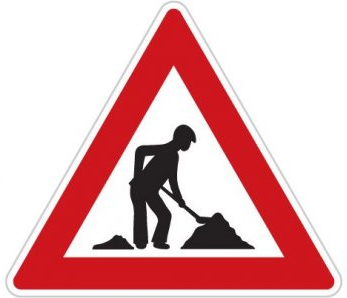 